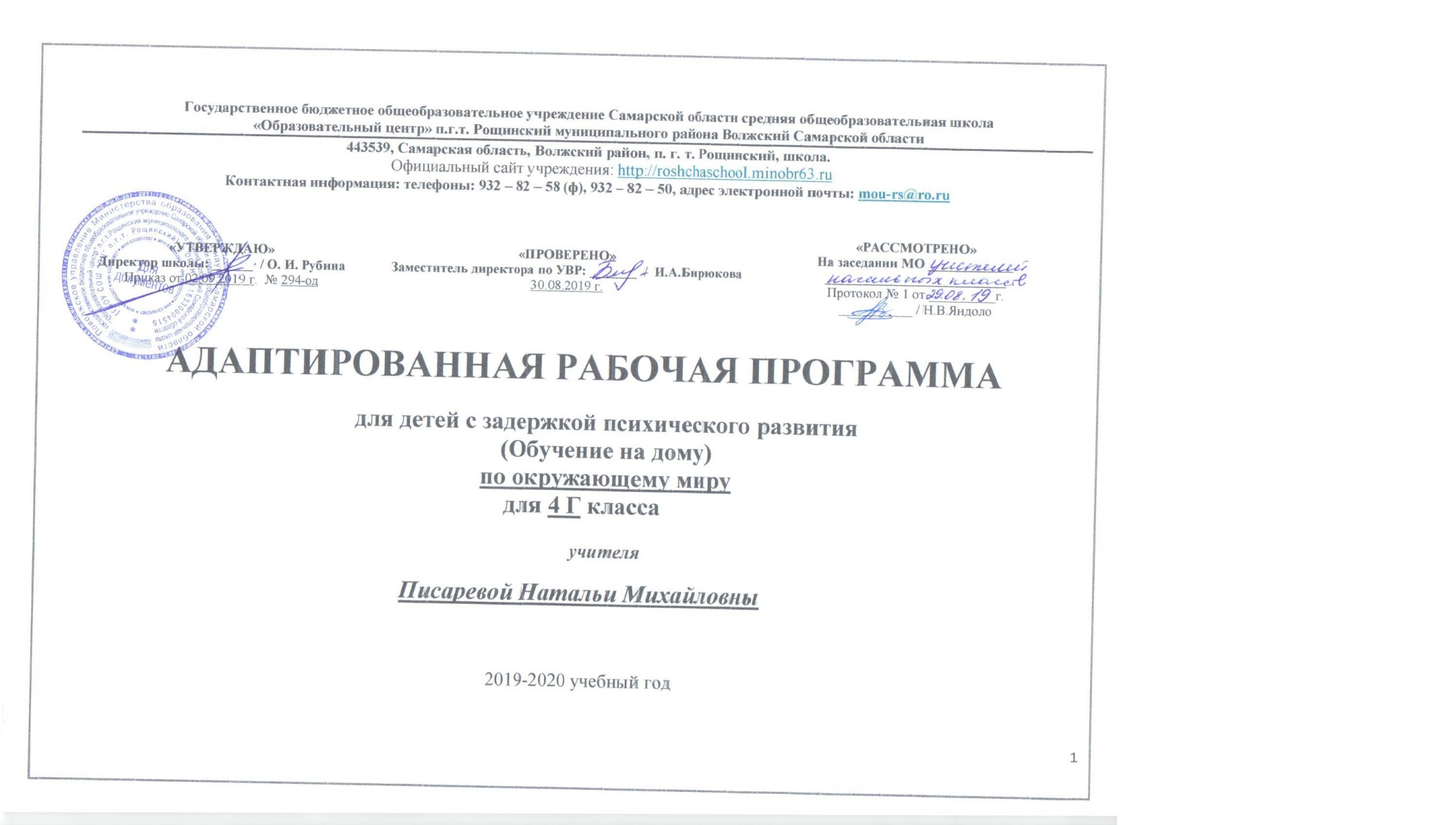 СОДЕРЖАНИЕI.ПОЯСНИТЕЛЬНАЯ ЗАПИСКА           Адаптированная рабочая программа по окружающему миру начального общего образования обучающихся с задержкой психического развития - это программа, адаптированная для обучения данной категории обучающихся с учетом особенностей их психофизического развития, индивидуальных возможностей, обеспечивающая коррекцию нарушений развития и социальную адаптацию.     Адаптированная рабочая программа по окружающему миру  для индивидуального обучения на дому для обучающихся с задержкой психического развития (вариант 7.1.) на 2019-2020 учебный год составлена в соответствии со следующими нормативно-правовыми документами:Нормативно-правовые документы, обеспечивающие реализацию программы:1. Федеральный закон от 29.12.2012. N 273-ФЗ «Об образовании в Российской Федерации»;2. Порядок организации и осуществления образовательной деятельности по основным общеобразовательным программам - образовательным программам начального общего, основного общего и среднего общего образования, утверждённым приказом Министерства образования и науки Российской Федерации от 30.08.2013 №1015; 3. Приказ Минобрнауки России от 19 декабря 2014 года N 1598 «Об утверждении федерального государственного образовательного стандарта начального общего образования обучающихся с ограниченными возможностями здоровья»; 4.Федеральный государственный образовательный стандарт начального общего образования, утвержденный приказом Министерства образования и науки Российской Федерации 6.10.2009 № 373 (в ред. приказов Минобрнауки России от 26.11.2010 № 1241, от 22.09.2011 № 2357, от 18.12.2012 № 1060, 29.12.2014 № 1643,18.05.2015 № 507, 31.12.2015 № 1576); 5.СанПиН, 2.4.2.3286-15 «Санитарно-эпидемиологические требования к условиям и организации обучения и воспитания в организациях, осуществляющих образовательную деятельность по адаптированным основным общеобразовательным программам для обучающихся с ограниченными возможностями здоровья »;6. Рабочая программа по окружающему миру  предметной линии учебников системы «ПЕРСПЕКТИВА», авторов А.А. Плешаков, М.Ю.Новицкая.7.Требования к оснащению образовательного процесса в соответствии с содержательным наполнением учебных предметов федерального компонента государственного образовательного стандарта (Приказ Минобрнауки России от 04.10.2010 г. N 986 г. Москва);8. Информационно – методическое письмо «Об организации образования детей с ограниченными возможностями здоровья в общеобразовательных учреждениях Самарской области» от 24.08.2017 г. № МО – 16-09-01/711 – ТУ;9. АООП НОО (вариант 7.1) ГБОУ СОШ «ОЦ» п.г.т. Рощинский;10. Положение «Об индивидуальном обучении на дому детей с ограниченными возможностями здоровья в государственном бюджетном общеобразовательном учреждении Самарской области средней общеобразовательной школе «Образовательный центр» п.г.т. Рощинский муниципального района Волжский Самарской области»;11. Положение «О текущем контроле и нормах оценки обучающихся с ОВЗ государственного бюджетного общеобразовательного учреждения Самарской области средней общеобразовательной школы «Образовательный центр» п.г.т. Рощинский муниципального района Волжский Самарской области»;12. Положение «Об адаптированной рабочей программе для обучения детей с ОВЗ учителя – предметника государственного бюджетного общеобразовательного учреждения Самарской области средней общеобразовательной школы «Образовательный центр» п.г.т. Рощинский ;13. Индивидуальный учебный план (далее – ИУП);14.Устав ГБОУ СОШ «ОЦ» п.г.т. Рощинский.    Учебный предмет «Окружающий мир» предметной области «Обществознание и естествознание» несет в себе большой развивающий потенциал: у детей формируются предпосылки научного мировоззрения, познавательные интересы и способности, создаются условия для самопознания и саморазвития. Знания, формируемые в рамках данного учебного предмета, имеют глубокий личностный смысл и тесно связаны с практической жизнью.        Вариант 7.1. предполагает, что обучающийся с ЗПР получает образование, полностью соответствующее по итоговым достижениям к моменту завершения обучения образованию обучающихся, не имеющих ограничений по возможностям здоровья, в те же сроки обучения (1 - 4 классы).ОБЩИЕ ЦЕЛИ УЧЕБНОГО ПРЕДМЕТА, КОРРЕКЦИОННО - РАЗВИВАЮЩИЕ ЗАДАЧИ ПРЕДМЕТА Цель учебного предмета: формирование целостной картины мира и осознание места в нём человека на основе единства рационально-научного познания и эмоционально-ценностного осмысления обучающимся личного опыта общения с людьми и природой;духовно-нравственное развитие и воспитание личности гражданина России в условиях культурного и конфессионального многообразия российского общества.     Специфика предмета «Окружающий мир» заключается в том, что он, имея ярко выраженный интегративный характер, соединяет в равной мере знания о природе, обществе и истории и знакомит обучающегося с материалом естественных и социально-гуманитарных наук, необходимым для целостного и системного видения мира в его важнейших взаимосвязях. Основной задачей реализации содержания предмета является формирование у ребёнка: 1) формирование уважительного отношения к семье, населённому пункту, региону, в котором проживают обучающиеся, к России, её природе и культуре, истории и современной жизни; 2) осознание обучающимися ценности, целостности и многообразия окружающего мира, своего места в нём; 3) формирование модели безопасного поведения в условиях повседневной жизни и в различных опасных и чрезвычайных ситуациях; 4) формирование психологической культуры и компетенции для обеспечения эффективного и безопасного взаимодействия в социуме.Коррекционная работа: проводится на том материале, который является содержанием учебной образовательной программы. Фронтальная коррекционная работа, осуществляемая учителем на всех уроках, позволяет обеспечить усвоение учебного материала на уровне требований к предметным и метапредметным УУД.Коррекционная цель: Содействие получению обучающимися с ограниченными возможностями здоровья качественного образования, необходимого для реализации образовательных запросов и дальнейшей социализации. Учитывая специфику  обучения  детей с ЗПР  наряду с общеобразовательными ставятся следующие коррекционные  задачи:Коррекционные задачи:  -  Систематизация знаний, направленных на повышение общего уровня развития ребенка. -  Восполнение пробелов его предшествующего развития и обучения. -  Формирование целостного представления о мире, о себе как части этого мира. -  Расширение представлений об окружающем мире и обогащение словаря. -  Развитие словесно-логического мышления (умение видеть и устанавливать логические связи между предметами). -  Совершенствование умений устанавливать причинно-следственные связи.-  Формирование умения концентрировать внимание на рассказе учителя. -  Обучение приемам запоминания. -  Формирование умений сравнивать и обобщать. -  Развитие пространственных представлений, ориентации путём решения логических задач. -  Коррекция эмоционально-волевой сферы. Развитие речи через умение вести диалог.Основные направления коррекционной работы:  развитие фонематического восприятия;  коррекция нарушений устной и письменной речи;  коррекция диалогической речи;  развитие артикуляционной моторики;  формирование умения работать по словесной инструкции, алгоритму;  коррекция нарушений эмоционально-личностной сферы;  развитие речи, владение техникой речи;  расширение представлений об окружающем мире и обогащение словаря;  коррекция индивидуальных пробелов в знаниях, умениях, навыках.II. ПСИХОЛОГО- ПЕДАГОГИЧЕСКАЯ ХАРАКТЕРИСТИКА ОБУЧАЮЩИХСЯ С ЗПР        Обучающиеся с ЗПР — это дети, имеющее недостатки в психологическом развитии, подтвержденные ПМПК и препятствующие получению образования без создания специальных условий.        Категория обучающихся с ЗПР–наиболее многочисленная среди детей с ограниченными возможностями здоровья (ОВЗ) и неоднородная по составу группа школьников. Среди причин возникновения ЗПР могут фигурировать органическая и/или функциональная недостаточность центральной нервной системы, конституциональные факторы, хронические соматические заболевания, неблагоприятные условия воспитания, психическая и социальная депривация. Подобное разнообразие этиологических факторов обусловливает значительный диапазон выраженности нарушений - от состояний, приближающихся к уровню возрастной нормы, до состояний, требующих отграничения от умственной отсталости.         Все обучающиеся с ЗПР испытывают в той или иной степени выраженные затруднения в усвоении учебных программ, обусловленные недостаточными Учащиеся с ЗПР – это дети, имеющее недостатки в психологическом развитии, подтвержденные ПМПК и препятствующие получению образования без создания специальных условий.         Все учащиеся с ЗПР испытывают в той или иной степени выраженные затруднения в усвоении учебных программ, обусловленные недостаточными познавательными способностями, специфическими расстройствами психологического развития (школьных навыков, речи и др.), нарушениями в организации деятельности и/или поведения. Общими для всех учащихся с ЗПР являются в разной степени выраженные недостатки в формировании высших психических функций, замедленный темп либо неравномерное становление познавательной деятельности, трудности произвольной саморегуляции. Достаточно часто у учащихся отмечаются нарушения речевой и мелкой ручной моторики, зрительного восприятия и пространственной ориентировки, умственной работоспособности и эмоциональной сферы.        Особенности психического развития детей обуславливают дополнительные коррекционные задачи, направленные на развитие мыслительной и речевой деятельности, на повышение познавательной активности детей, на создание условий осмысление выполняемой учебной работы. III.ПЛАНИРУЕМЫЕ РЕЗУЛЬТАТЫ ОСВОЕНИЯ УЧЕБНОГО ПРЕДМЕТА, КУРСА     Личностные, метапредметные и предметные результаты освоения учащимися с ЗПР соответствуют ФГОС НОО.       Программа направлена на достижение учащимися следующих личностных, метапредметных и предметных результатов:ЛИЧНОСТНЫЕ РЕЗУЛЬТАТЫ1. Формирование основ российской гражданской идентичности, чувства гордости за свою Родину, российский народ и историю России, осознание своей этнической и национальной принадлежности; ценности многонационального российского общества, становление гуманистических и демократических ценностных ориентаций. 2. Формирование целостного, социально ориентированного взгляда на мир в его органичном единстве и разнообразии природы, народов, культур и религий. 3. Формирование уважительного отношения к иному мнению, истории и культуре других народов. 4. Овладение начальными навыками адаптации в динамично изменяющемся и развивающемся мире. 5. Принятие и освоение социальной роли обучающегося, развитие мотивов учебной деятельности и формирование личностного смысла учения. 6. Развитие самостоятельности и личной ответственности за свои поступки, в том числе в информационной деятельности, на основе представлений о нравственных нормах, социальной справедливости и свободе. 7. Формирование эстетических потребностей, ценностей и чувств. 8. Развитие этических чувств, доброжелательности и эмоционально-нравственной отзывчивости, понимания и сопереживания чувствам других людей. 9. Развитие навыков сотрудничества со взрослыми и сверстниками в разных социальных ситуациях, умения не создавать конфликтов и находить выходы из спорных ситуаций.10. Формирование установки на безопасный, здоровый образ жизни, наличие мотивации к творческому труду, работе на результат, бережному отношению к материальным и духовным ценностям.МЕТАПРЕДМЕТНЫЕ РЕЗУЛЬТАТЫОсвоение курса «Окружающий мир» играет значительную роль в достижении метапредметных результатов начального образования, таких, как: 1. Овладение способностью принимать и сохранять цели и задачи учебной деятельности, поиска средств её осуществления. 2. Освоение способов решения проблем творческого и поискового характера. 3. Формирование умения планировать, контролировать и оценивать учебные действия в соответствии с поставленной задачей и условиями её реализации, определять наиболее эффективные способы достижения результата. 4. Использование знаково-символических средств представления информации для создания моделей изучаемых объектов и процессов, схем решения учебных и практических задач. 5. Активное использование речевых средств и средств информационных и коммуникационных технологий (далее — ИКТ) для решения коммуникативных и познавательных задач. 6. Овладение навыками смыслового чтения текстов различных стилей и жанров в соответствии с целями и задачами, осознанного построения речевого высказывания в соответствии с задачами коммуникации и составления текстов в устной и письменной формах. 7. Овладение логическими действиями сравнения, анализа, синтеза, обобщения, классификации по родовидовым признакам, установления аналогий и причинно-следственных связей, построения рассуждений, отнесения к известным понятиям. 8. Овладение начальными сведениями о сущности и особенностях объектов, процессов и явлений действительности (природных, социальных, культурных, технических и др.) в соответствии с содержанием конкретного учебного предмета. 9. Овладение базовыми предметными и межпредметными понятиями, отражающими существенные связи и отношения между объектами и процессами. 10. Умение работать в материальной и информационной среде начального общего образования (в том числе с учебными моделями) в соответствии с содержанием конкретного учебного предмета. ПРЕДМЕТНЫЕ РЕЗУЛЬТАТЫ1. Понимание особой роли России в мировой истории, воспитание чувства гордости за национальные свершения, открытия, победы.2. Уважительное отношение к России, родному краю, своей семье, истории, культуре, природе нашей страны, её современной жизни.3. Осознание целостности окружающего мира, освоение основ экологической грамотности, элементарных правил нравственного поведения в мире природы и людей, норм здоровье сберегающего поведения в природной и социальной среде.4. Освоение доступных способов изучения природы и общества (наблюдение, запись, измерение, опыт, сравнение, классификация и др. с получением информации из семейных архивов, от окружающих людей, в открытом информационном пространстве).5. Развитие навыков устанавливать и выявлять причинно- следственные связи в окружающем мире.ЧЕЛОВЕК И ПРИРОДАВыпускник научится: –  узнавать изученные объекты и явления живой и неживой природы; –  описывать на основе предложенного плана изученные объекты и явления живой и неживой природы, выделять их существенные признаки; – сравнивать объекты живой и неживой природы на основе внешних признаков или известных характерных свойств и проводить простейшую классификацию изученных объектов природы; проводить несложные наблюдения в окружающей среде и ставить опыты, используя простейшее лабораторное оборудование и измерительные приборы; –  следовать инструкциям и правилам техники безопасности при проведении наблюдений и опытов; – использовать естественно-научные тексты (на бумажных и электронных носителях, в том числе в контролируемом Интернете) с целью поиска и извлечения информации, ответов на вопросы, объяснений, создания собственных устных или письменных высказываний; –  использовать различные справочные издания (словарь по естествознанию, определитель растений и животных на основе иллюстраций, атлас карт, в том числе и компьютерные издания) для поиска необходимой информации; –  использовать готовые модели (глобус, карту, план) для объяснения явлений или описания свойств объектов; –  обнаруживать простейшие взаимосвязи между живой и неживой природой, взаимосвязи в живой природе; использовать их для объяснения необходимости бережного отношения к природе; определять характер взаимоотношений человека и природы, находить примеры влияния этих отношений на природные объекты, здоровье и безопасность человека; –  понимать необходимость здорового образа жизни, соблюдения правил безопасного поведения; использовать знания о строении и функционировании организма человека для сохранения и укрепления своего здоровья. Регулятивные УУД:–  использовать при проведении практических работ инструменты ИКТ (фото- и видеокамеру, микрофон и др.) для записи и обработки информации, готовить небольшие презентации по результатам наблюдений и опытов; –  моделировать объекты и отдельные процессы реального мира с использованием виртуальных лабораторий и механизмов, собранных из конструктора; –  осознавать ценность природы и необходимость нести ответственность за её сохранение, соблюдать правила экологичного поведения в школе и в быту (раздельный сбор мусора, экономия воды и электроэнергии) и природной среде; –  пользоваться простыми навыками самоконтроля самочувствия для сохранения здоровья; осознанно соблюдать режим дня, правила рационального питания и личной гигиены; выполнять правила безопасного поведения в доме, на улице, природной среде, оказывать первую помощь при несложных несчастных случаях; –  планировать, контролировать и оценивать учебные действия в процессе познания окружающего мира в соответствии с поставленной задачей и условиями её реализации. ЧЕЛОВЕК И ОБЩЕСТВОВыпускник научится: –  узнавать государственную символику Российской Федерации и своего региона; описывать достопримечательности столицы и родного края; находить на карте мира Российскую Федерацию, на карте России Москву, свой регион и его главный город; –  различать прошлое, настоящее, будущее; соотносить изученные исторические события с датами, конкретную дату с веком; находить место изученных событий на «ленте времени»; –  используя дополнительные источники информации (на бумажных и электронных носителях, в том числе в контролируемом Интернете), находить факты, относящиеся к образу жизни, обычаям и верованиям своих предков; на основе имеющихся знаний отличать реальные исторические факты от вымыслов; –  оценивать характер взаимоотношений людей в различных социальных группах (семья, группа сверстников, этнос), в том числе с позиции развития этических чувств, доброжелательности и эмоционально-нравственной отзывчивости, понимания чувств других людей и сопереживания им; –  использовать различные справочные издания (словари, энциклопедии) и детскую литературу о человеке и обществе с целью поиска информации, ответов на вопросы, объяснений, для создания собственных устных или письменных высказываний. Выпускник получит возможность научиться:–  осознавать свою неразрывную связь с разнообразными окружающими социальными группами;– ориентироваться в важнейших для страны и личности событиях и фактах прошлого и настоящего; оценивать их возможное влияние на будущее, приобретая тем самым чувство исторической перспективы;– наблюдать и описывать проявления богатства внутреннего мира человека в его созидательной деятельности на благо семьи, в интересах образовательного учреждения, профессионального сообщества, этноса, нации, страны;– проявлять уважение и готовность выполнять совместно установленные договоренности и правила, в том числе правила общения со взрослыми и сверстниками в официальной обстановке, участвовать в коллективной деятельности в информационной образовательной среде;– определять общую цель в совместной деятельности и пути ее достижения, договариваться о распределении функций и ролей, осуществлять взаимный контроль в совместной деятельности, адекватно оценивать собственное поведение и поведение окружающихПЛАНИРУЕМЫЕ РЕЗУЛЬТАТЫ ОСВОЕНИЯ ПРОГРАММЫ ПО ОКРУЖАЮЩЕМУ МИРУ 4 КЛАССЛИЧНОСТНЫЕ РЕЗУЛЬТАТЫ:У обучающегося будут сформированы: – овладение основами гражданской идентичности личности в форме осознания «Я» как гражданина России, ответственного за сохранение её природного и культурного наследия; – умение осознанно использовать обществоведческую лексику для выражения своих представлений о правах и обязанностях гражданина России, о правах ребёнка, о государственном устройстве Российской Федерации; – проявление чувства сопричастности к отечественной истории через историю своей семьи и гордости за свою Родину, общество посредством знакомства с вкладом соотечественников в развитие страны;  – осознание своей этнической принадлежности в контексте принципа российской гражданственности «Единство в многообразии», понимание себя наследником ценностей многонационального общества; – целостный, социально ориентированный взгляд на мир в единстве природы, народов, культур и религий; – представление о необходимости исторической преемственности в жизни общества; – уважительное отношение к истории и культуре народов России и мира через понимание их взаимной связи, преемственности, постоянном развитии при сохранении устойчивых культурных особенностей; – навыки адаптации в мире через осознание образа исторического времени как единства прошлого, настоящего и будущего; – внутренняя позиция школьника на уровне положительного отношения к школе, осознания и принятия образца прилежного ученика; – мотивационная основа учебной деятельности, включающая социальные, учебно-познавательные и внешние мотивы; – понимание причин успеха и неуспеха учебной деятельности; – способность действовать даже в ситуациях неуспеха (корректировать ход работы); – интерес к новому учебному материалу, способам решения новой частной задачи; – способность к самооценке на основе критериев успешности учебной деятельности; – осознанная готовность к выполнению социальной роли ученика (действовать в соответствии с нормами и правилами школьной жизни); – готовность нести ответственность за бережное и уважительное отношение к животным, природе, окружающим людям; – ориентация в нравственном содержании и смысле поступков как собственных, так и окружающих людей; – личностная ответственность за свои поступки, сохранность объектов природы, будущее России; – представление о морально-нравственных понятиях и нормах поведения и умение оформлять их в этическое суждение о поступке; – знание основных моральных норм и действие в соответствии с моральными нормами; – чувство прекрасного и эстетические чувства на основе знакомства с мировой и отечественной художественной культурой в исторической перспективе; – развитие этических чувств как регуляторов морального поведения; – понимание и сопереживание чувствам других людей в ходе знакомства с отечественными святынями и художественными образами отечественной и мировой литературы и живописи; – навыки сотрудничества со взрослыми и сверстниками в разных социальных ситуациях; – правила работы в группе, доброжелательное отношение к сверстникам, бесконфликтное поведение, стремление прислушиваться к мнению одноклассников; – гибкость в суждениях в процессе диалогов и полилогов со сверстниками и взрослыми; – установка на здоровый образ жизни с опорой на отечественную традицию понимания триединства здоровья физического, психического и духовно-нравственного.МЕТАПРЕДМЕТНЫЕ РЕЗУЛЬТАТЫ: РегулятивныеОбучающийся научится: –  понимать и самостоятельно формулировать учебную задачу; –  сохранять учебную задачу в течение всего урока; –  ставить цели изучения темы, толковать их в соответствии с изучаемым материалом урока; –  выделять из темы урока известные знания и умения, определять круг неизвестного по изучаемой теме; –  планировать своё высказывание (выстраивать последовательность предложений для раскрытия темы, приводить примеры, делать обобщение); –  планировать свои действия; –  фиксировать по ходу урока и в конце его удовлетворённость / неудовлетворённость своей работой на уроке, объективно относиться к своим успехам и неуспехам; –  самостоятельно оценивать правильность выполнения действия и вносить необходимые коррективы в исполнение как в конце действия, так и по ходу его реализации; –  осуществлять итоговый и пошаговый контроль по результату; –  контролировать и корректировать свои действия в учебном сотрудничестве; –  в сотрудничестве с учителем ставить новые учебные задачи; –  использовать внешнюю и внутреннюю речь для целеполагания, планирования и регуляции своей деятельности.ПознавательныеОбучающийся научится: –  понимать, толковать и организовывать свою деятельность в соответствии с условными знаками и символами, используемыми в учебнике и других образовательных ресурсах для передачи информации; –  осуществлять поиск необходимой информации из различных источников (библиотека, Интернет и пр.) для выполнения учебных заданий; –  выделять существенную информацию из текстов и литературы разных типов и видов (художественных и познавательных); –  использовать знаково-символические средства, в том числе модели и схемы, для решения учебных задач; –  понимать содержание параграфа, интерпретировать смысл, фиксировать прочитанную информацию в виде таблиц, схем, рисунков, моделей и пр.; –  осуществлять анализ объектов с выделением существенных и несущественных признаков; –  осуществлять сравнение и классификацию по заданным критериям; –  устанавливать причинно-следственные связи; –  строить рассуждения в форме связи простых суждений об объекте, его строении, свойствах и связях; –  строить рассуждение (или доказательство своей точки зрения) по теме урока в соответствии с возрастными нормами; –  проявлять творческие способности при выполнении рисунков, схем, составлении рассказов, оформлении Календаря памятных дат, итогов проектных работ и пр.; –  ориентироваться на разнообразие способов решения задач; –  владеть общим приёмом решения учебных задач.КоммуникативныеОбучающийся научится: –  включаться в диалог с учителем и сверстниками, в коллективное обсуждение проблем и вопросов, проявлять инициативу и активность в стремлении высказываться, задавать вопросы; –  формулировать ответы на вопросы; –  слушать партнёра по общению (деятельности), не перебивать, не обрывать на полуслове, вникать в смысл того, о чём говорит собеседник; –  договариваться и приходить к общему решению в совместной деятельности, в том числе в ситуации столкновения интересов; –  формулировать собственное мнение и позицию в устной и письменной форме; –  аргументировать свою позицию; –  понимать различные позиции других людей, отличные от собственной, и ориентироваться на позицию партнёра в общении; –  признавать свои ошибки, озвучивать их; –  употреблять вежливые слова в случае неправоты: «Извини, пожалуйста», «Прости, я не хотел тебя обидеть», «Спасибо за замечание, я его обязательно учту» и др.; –  понимать и принимать задачу совместной работы, распределять роли при выполнении заданий; –  строить монологическое высказывание, владеть диалогической формой речи (с учётом возрастных особенностей, норм); –  готовить сообщения, выполнять проекты по теме; –  составлять рассказ на заданную тему; –  осуществлять взаимный контроль и оказывать в сотрудничестве необходимую взаимопомощь; –  продуктивно разрешать конфликты на основе учёта интересов и позиций всех его участников; –  строить понятные для партнёра высказывания, учитывающие, что он знает и видит, а что нет; –  использовать речь для регуляции своего действия; –  адекватно использовать речевые средства для решения различных коммуникативных задач; –  достаточно точно, последовательно и полно передавать информацию, необходимую партнёру.ПРЕДМЕТНЫЕ РЕЗУЛЬТАТЫ Обучающийся научится: –   узнавать государственную символику Российской Федерации (герб, флаг, гимн); –   находить на карте мира Российскую Федерацию, на карте России Москву, свой регион, его главный город; –   называть факторы, объединяющие граждан России в единый российский народ (общее историческое прошлое, общероссийская культура, государственный русский язык, общий труд на благо Отечества); –   приводить конкретные примеры свобод, гарантируемых гражданам России её Конституцией, а также конкретные примеры прав и обязанностей граждан (в пределах нескольких статей Главы 2); –  приводить конкретные примеры прав ребёнка; –  называть элементы государственного устройства России как независимой демократической республики и высшую силу власти в ней — многонациональный народ; –  называть имя действующего Президента РФ и его полномочия как главы государственной власти; –  перечислять особенности субъектов РФ: принадлежность к одной из групп (республики, автономные области, области, автономные округа, края, города федерального назначения); наличие регионального герба, гимна, флага; самобытное природное и культурное наследие; выдающиеся граждане; –  показывать на карте границы России, её крайние точки, местоположение географических объектов, заданных в учебниках; –  показывать на карте и называть государства, сопредельные России; –  характеризовать растительный и животный мир основных природных зон России, а также особенности хозяйственно-бытовой жизни людей на этих территориях; –  знать об экологических проблемах России и предложениях экологов по охране природы; –  приводить примеры редких и исчезающих видов растений и животных своего края; –  соотносить исторические события с датами, даты с веком, в котором данное событие произошло; –  располагать дату изучаемого события на схеме «Река времени»; –  отличать подлинные исторические события от вымысла в народных преданиях и легендах; –  показывать на карте Восточно-Европейской равнины места обитания разных племён (славянских и финно-угорских), называть их в соответствии с летописными сведениями; –  определять по карте местоположение древнейших русских городов; –  называть дату (век) Крещения Руси; –  характеризовать важнейшие деяния некоторых русских князей из династии Рюриковичей, их значение в развитии древнерусской государственности (княгини Ольги, князей Владимира Святого, Ярослава Мудрого, Владимира Мономаха, Юрия Долгорукого, Андрея Боголюбского, Дмитрия Донского и Александра Невского, Ивана III, Ивана Грозного как первого царя Московской Руси); –  называть города, положившие начало Золотому кольцу, и показывать их на карте; –  называть дату (век) Куликовской битвы; –  называть важнейшие деяния соотечественников в допетровский период российской истории (книгопечатание, исследование земель и строительство новых городов на востоке России, преодоление последствий Смутного времени); –  показывать на карте поволжские города — ключевые точки формирования народного ополчения под руководством князя Дмитрия Пожарского и гражданина Кузьмы Минина; –  перечислять основные преобразования в жизни страны во времена первых царей династии Романовых и в эпоху Петра I; –  приводить примеры деятельности великих соотечественников в послепетровское время (М. В. Ломоносов, А. В. Суворов, Ф. Ф. Ушаков);называть важнейшие события и героев Отечественной войны 1812 г. (Бородинская битва, пожар Москвы; всенародное сопротивление захватчикам); –  называть памятники и памятные места Москвы и России, связанные с событиями и героями Отечественной войны 1812 г. (по выбору, в том числе в своём крае); –  характеризовать развитие промышленности в XIX в. (в том числе и в своём крае)*; –  характеризовать в общих чертах развитие театрального, музыкального, изобразительного искусства и литературы России в XIX в.;  –  называть имена выдающихся отечественных музыкантов, художников, писателей;  –   перечислять названия важнейших российских театров и художественных (галерей) музеев, рассказывать о них (по выбору)*; –  называть основные исторические события начала XX в., в том числе на примерах памяти об этих событиях в своём крае (Первая мировая война, Октябрьский переворот 1917 г., Гражданская война); –  характеризовать жизнь и созидательную деятельность соотечественников в СССР до Великой Отечественной войны, в том числе в своём крае*; –  называть основные этапы Великой Отечественной войны 1941—1945 гг. (начало войны, блокада Ленинграда, Сталинградская битва, Курская битва, окончание войны, День Победы); –  характеризовать основные особенности труда людей в тылу во время Великой Отечественной войны 1941—1945 гг.*; –  называть реликвии Великой Отечественной войны 1941— 1945 гг. (в том числе своей семьи) как живые свидетельства человеческих судеб и истории народа; –  характеризовать созидательную деятельность наших соотечественников в послевоенные годы восстановления разрушенного войной народного хозяйства*; –  характеризовать созидательную деятельность наших соотечественников в 50—70-е гг. XX в. (наука, промышленность, исследования космоса, искусство и спорт)*; –  характеризовать особенности жизни страны в 90-е гг. XX в. и первое десятилетие XXI в.*; –  называть яркие явления в современной культурной жизни России, их значение для нашей страны и для других стран мира; –  приводить положительные примеры развития творческих способностей и лучших человеческих качеств своих современников, проявивших себя в самых разных видах деятельности, в том числе в своём крае (городе, селе).   Решение об итогах освоения программы и переводе в следующий класс принимается ПМПк образовательного учреждения на основе выводов о достижении планируемых предметных результатов.ТРЕБОВАНИЯ К УРОВНЮ ПОДГОТОВКИ УЧАЩИХСЯ К КОНЦУ ЧЕТВЕРТОГО ГОДА ОБУЧЕНИЯ        В результате изучения программы музыка ученик 4 класса к концу учебного года должензнать: –  способы изображения Земли, её поверхности (глобус, карта, план местности); –  названия океанов и материков; –  положение России, своего края на карте; –   природные зоны России, особенности природы и хозяйства, экологические проблемы в этих зонах; –  особенности природы края: поверхность, важнейшие полезные ископаемые, водоёмы, природные сообщества; использование и охрана природы края; –  правила поведения в природе; –  исторические периоды: первобытное общество, Древний мир, Средние века, Новое время, Новейшее время; –  важнейшие события и великих людей отечественной истории; –  государственную символику и государственные праздники современной России; что такое Конституция; основные права ребёнка.Обучающиеся должны уметь:  –  определять на глобусе и географических картах стороны горизонта, находить и показывать изученные географические объекты;  –  различать важнейшие полезные ископаемые родного края; растения и животные, которые наиболее характерны для луга, леса, водоёма своего края; основные сельскохозяйственные растения, а также сельскохозяйственных животных края; – объяснять в пределах требований программы взаимосвязи в природе и между природой и человеком; –  самостоятельно находить в учебнике и дополнительных источниках сведения по определённой теме, излагать их на уроке в виде сообщения, рассказа; –  проводить самостоятельные наблюдения в природе; –  формулировать и практически выполнять правила поведения в природе; –  в доступной форме пропагандировать знания о природе, об отношении к ней; лично участвовать в практической работе по охране природы; –  приводить примеры патриотизма, доблести, благородства на материале отечественной истории; –  приводить примеры народов России; –  владеть элементарными приёмами чтения географической и исторической карты. Использовать приобретенные знания и умения в практической деятельности и повседневной жизни: – Правила безопасной жизни. –  Ценность здоровья и здорового образа жизни.–  Режим дня школьника, чередование труда и отдыха в режиме дня; личная гигиена. Физическая культура, закаливание, игры на воздухе как условие сохранения и укрепления здоровья.  Личная ответственность каждого человека за сохранение и укрепление своего физического и нравственного здоровья. Номера телефонов экстренной помощи. –  Соблюдать правила безопасности дорожного движения (в части, касающейся пешеходов и пассажиров транспортных средств). Дорога от дома до школы, правила безопасного поведения на дорогах, в лесу, на водоёме в разное время года. Правила противопожарной безопасности, основные правила обращения с газом, электричеством, водой. Правила безопасного поведения в природе. –  использовать термометр для измерения температуры воздуха; –  устанавливать связи между жизнью живых существ и сезонными изменениями в природе; –  применять приемы ухода за растениями в соответствии с условиями их жизни; –  выполнять изученные правила охраны и укрепления здоровья, безопасного поведения; –  устанавливать зависимость между поведением людей в природе и его последствиями; оценивать воздействие человека на природу (положительное и отрицательное), выполнять правила поведения в природе; –  рассказывать о родном крае, родной стране, столице. IV. СОДЕРЖАНИЕ  УЧЕБНОГО  ПРЕДМЕТАЧеловек и природаПрирода — это то, что нас окружает, но не создано человеком. Природные объекты и предметы, созданные человеком. Неживая и живая природа. Признаки предметов (цвет, форма, сравнительные размеры и др.). Примеры явлений природы: смена времён года, снегопад, листопад, перелёты птиц, смена времени суток, рассвет, закат, ветер, дождь, гроза.Вещество — это то, из чего состоят все природные объекты и предметы. Разнообразие веществ в окружающем мире. Примеры веществ: соль, сахар, вода, природный газ. Твёрдые тела, жидкости, газы. Простейшие практические работы с веществами, жидкостями, газами.Звёзды и планеты. Солнце — ближайшая к нам звезда, источник света и тепла для всего живого на Земле. Земля — планета, общее представление о форме и размерах Земли. Глобус как модель Земли. Географическая карта и план. Материки и океаны, их названия, расположение на глобусе и карте. Важнейшие природные объекты своей страны, района. Ориентирование на местности. Компас. Смена дня и ночи на Земле. Вращение Земли как причина смены дня и ночи. Времена года, их особенности (на основе наблюдений). Обращение Земли вокруг Солнца как причина смены времён года. Смена времён года в родном крае на основе наблюдений.Погода, её составляющие (температура воздуха, облачность, осадки, ветер). Наблюдение за погодой своего края. Предсказание погоды и его значение в жизни людей.Формы земной поверхности: равнины, горы, холмы, овраги (общее представление, условное обозначение равнин и гор на карте). Особенности поверхности родного края (краткая характеристика на основе наблюдений).Водные богатства, их разнообразие (океан, море, река, озеро, пруд); использование человеком. Водные богатства родного края (названия, краткая характеристика на основе наблюдений).Воздух — смесь газов. Свойства воздуха. Значение воздуха для растений, животных, человека.Вода. Свойства воды. Состояния воды, её распространение в природе, значение для живых организмов и хозяйственной жизни человека. Круговорот воды в природе.Горные породы и минералы. Полезные ископаемые, их значение в хозяйстве человека, бережное отношение людей к полезным ископаемым. Полезные ископаемые родного края (2—3 примера).Почва, её состав, значение для живой природы и для хозяйственной жизни человека.Растения, их разнообразие. Части растения (корень, стебель, лист, цветок, плод, семя). Условия, необходимые для жизни растения (свет, тепло, воздух, вода). Наблюдение роста растений, фиксация изменений. Деревья, кустарники, травы. Дикорастущие и культурные растения. Роль растений в природе и жизни людей, бережное отношение человека к растениям. Растения родного края, названия и краткая характеристика на основе наблюдений.Грибы, их разнообразие, значение в природе и жизни людей; съедобные и ядовитые грибы. Правила сбора грибов.Животные, их разнообразие. Условия, необходимые для жизни животных (воздух, вода, тепло, пища). Насекомые, рыбы, птицы, звери, их отличия. Особенности питания разных животных (хищные, растительноядные, всеядные). Размножение животных (на примере насекомых, рыб, птиц, зверей). Дикие и домашние животные. Роль животных в природе и жизни людей, бережное отношение человека к животным. Животные родного края, названия, краткая характеристика на основе наблюдений.Лес, луг, водоём — единство живой и неживой природы (солнечный свет, воздух, вода, почва, растения, животные). Круговорот веществ. Взаимосвязи в природном сообществе: растения — пища и укрытие для животных; животные — распространители плодов и семян растений. Влияние человека на природные сообщества. Природные сообщества родного края (2—3 примера на основе наблюдений).Природные зоны России: общее представление, основные природные зоны (природные условия, растительный и животный мир, особенности труда и быта людей, влияние человека на природу изучаемых зон, охрана природы).Человек — часть природы. Зависимость жизни человека от природы. Этическое и эстетическое значение природы в жизни человека. Положительное и отрицательное влияние деятельности человека на природу (в том числе на примере окружающей местности). Экологические проблемы и способы их решения. Правила поведения в природе. Охрана природных богатств: воды, воздуха, полезных ископаемых, растительного и животного мира. Заповедники, национальные парки, их роль в охране природы. Красная книга России, её значение, отдельные представители растений и животных Красной книги. Посильное участие в охране природы. Личная ответственность каждого человека за сохранность природы.Всемирное наследие. Международная Красная книга. Международные экологические организации (2—3 примера). Международные экологические дни, их значение, участие детей в их проведении.Общее представление о строении тела человека. Системы органов (опорно-двигательная, пищеварительная, дыхательная, кровеносная, нервная, органы чувств), их роль в жизнедеятельности организма. Гигиена систем органов. Измерение температуры тела человека, частоты пульса. Личная ответственность каждого человека за состояние своего здоровья и здоровья окружающих его людей. Внимание, забота, уважительное отношение к людям с ограниченными возможностями здоровья.Человек и обществоОбщество — совокупность людей, которые объединены общей культурой и связаны друг с другом совместной деятельностью во имя общей цели. Духовно-нравственные и культурные ценности — основа жизнеспособности общества.Человек — член общества, носитель и создатель культуры. Понимание того, как складывается и развивается культура общества и каждого её члена. Общее представление о вкладе в культуру человечества традиций и религиозных воззрений разных народов. Взаимоотношения человека с другими людьми. Культура общения с представителями разных национальностей, социальных групп: проявление уважения, взаимопомощи, умения прислушиваться к чужому мнению. Внутренний мир человека: общее представление о человеческих свойствах и качествах.Семья — самое близкое окружение человека. Семейные традиции. Взаимоотношения в семье и взаимопомощь членов семьи. Оказание посильной помощи взрослым. Забота о детях, престарелых, больных — долг каждого человека. Хозяйство семьи. Родословная. Имена и фамилии членов семьи. Составление схемы родословного древа, истории семьи. Духовно-нравственные ценности в семейной культуре народов России и мира.Младший школьник. Правила поведения в школе, на уроке. Обращение к учителю. Классный, школьный коллектив, совместная учёба, игры, отдых. Составление режима дня школьника.Друзья, взаимоотношения между ними; ценность дружбы, согласия, взаимной помощи. Правила взаимоотношений с взрослыми, сверстниками, культура поведения в школе и других общественных местах. Внимание к сверстникам, одноклассникам, плохо владеющим русским языком, помощь им в ориентации в учебной среде и окружающей обстановке.Экономика, её составные части: промышленность, сельское хозяйство, строительство, транспорт, торговля. Товары и услуги. Роль денег в экономике. Государственный и семейный бюджет. Экологические последствия хозяйственной деятельности людей. Простейшие экологические прогнозы. Построение безопасной экономики — одна из важнейших задач общества.Природные богатства и труд людей — основа экономики. Значение труда в жизни человека и общества. Трудолюбие как общественно значимая ценность в культуре народов России и мира. Профессии людей. Личная ответственность человека за результаты своего труда и профессиональное мастерство.Общественный транспорт. Транспорт города или села. Наземный, воздушный и водный транспорт. Правила пользования транспортом. Средства связи: почта, телеграф, телефон, электронная почта.Средства массовой информации: радио, телевидение, пресса, Интернет. Избирательность при пользовании средствами массовой информации в целях сохранения духовно-нравственного здоровья.Наша Родина — Россия, Российская Федерация. Ценностно-смысловое содержание понятий: Родина, Отечество, Отчизна. Государственная символика России: Государственный герб России, Государственный флаг России, Государственный гимн России; правила поведения при прослушивании гимна. Конституция — Основной закон Российской Федерации. Права ребёнка.Президент Российской Федерации — глава государства. Ответственность главы государства за социальное и духовно-нравственное благополучие граждан.Праздник в жизни общества как средство укрепления общественной солидарности и упрочения духовно-нравственных связей между соотечественниками. Новый год, Рождество, День защитника Отечества, 8 Марта, День весны и труда, День Победы, День России, День защиты детей, День народного единства, День Конституции. Оформление плаката или стенной газеты к общественному празднику.Россия на карте, государственная граница России.Москва — столица России. Святыни Москвы — святыни России. Достопримечательности Москвы: Кремль, Красная площадь, Большой театр и др. Характеристика отдельных исторических событий, связанных с Москвой (основание Москвы, строительство Кремля и др.). Герб Москвы. Расположение Москвы на карте.Города России. Санкт-Петербург: достопримечательности (Зимний дворец, памятник Петру I — Медный всадник, разводные мосты через Неву и др.), города Золотого кольца России (по выбору). Святыни городов России. Россия — многонациональная страна. Народы, населяющие Россию, их обычаи, характерные особенности быта (по выбору). Основные религии народов России: православие, ислам, иудаизм, буддизм. Уважительное отношение к своему и другим народам, их религии, культуре, истории. Проведение спортивного праздника на основе традиционных детских игр народов своего края.Родной край — частица России. Родной город (село), регион (область, край, республика): название, основные достопримечательности; музеи, театры, спортивные комплексы и пр. Особенности труда людей родного края, их профессии. Названия разных народов, проживающих в данной местности, их обычаи, характерные особенности быта. Важные сведения из истории родного края. Святыни родного края. Проведение дня памяти выдающегося земляка.История Отечества. Счёт лет в истории. Наиболее важные и яркие события общественной и культурной жизни страны в разные исторические периоды: Древняя Русь, Московское государство, Российская империя, СССР, Российская Федерация. Картины быта, труда, духовно-нравственных и культурных традиций людей в разные исторические времена. Выдающиеся люди разных эпох как носители базовых национальных ценностей. Охрана памятников истории и культуры. Посильное участие в охране памятников истории и культуры своего края. Личная ответственность каждого человека за сохранность историко-культурного наследия своего края.Страны и народы мира. Общее представление о многообразии стран, народов, религий на Земле. Знакомство с несколькими странами: название, расположение на политической карте, столица, главные достопримечательности. Бережное отношение к культурному наследию человечества — долг всего общества и каждого человека.Правила безопасной жизниЦенность здоровья и здорового образа жизни.Режим дня школьника, чередование труда и отдыха в режиме дня; личная гигиена. Физическая культура, закаливание, игры на воздухе как условие сохранения и укрепления здоровья.Личная ответственность каждого человека за сохранение и укрепление своего физического и нравственного здоровья. Номера телефонов экстренной помощи. Первая помощь при лёгких травмах (ушиб, порез, ожог), обмораживании, перегреве.Дорога от дома до школы, правила безопасного поведения на дорогах, в лесу, на водоёме в разное время года. Правила противопожарной безопасности, основные правила обращения с газом, электричеством, водой. Опасные места в квартире, доме и его окрестностях (балкон, подоконник, лифт, стройплощадка, пустырь и т. д.). Правила безопасности при контактах с незнакомыми людьми.Правила безопасного поведения в природе. Правила безопасности при обращении с кошкой и собакой.Экологическая безопасность. Бытовой фильтр для очистки воды, его устройство и использование.Забота о здоровье и безопасности окружающих людей — нравственный долг каждого человекаТЕМАТИЧЕСКОЕ ПЛАНИРОВАНИЕ 4 КЛАССТЕМАТИЧЕСКОЕ РАСПРЕДЕЛЕНИЯ КОЛИЧЕСТВА ЧАСОВ ПО РАЗДЕЛАМ V. КАЛЕНДАРНО - ТЕМАТИЧЕСКОЕ ПЛАНИРОВАНИЕVI.ОПИСАНИЕ УЧЕБНО – МЕТОДИЧЕСКОГО И МАТЕРИАЛЬНО-ТЕХНИЧЕСКОГО ОБЕСПЕЧЕНИЯ ОБРАЗОВАТЕЛЬНОГО ПРОЦЕССА                  VII. ПРИЛОЖЕНИЕ (КОНТРОЛЬНО – ИЗМЕРИТЕЛЬНЫЕ МАТЕРИАЛЫ, КРИТЕРИИ ОЦЕНИВАНИЯ)      Основная цель контроля по окружающему миру - проверка знания фактов учебного материала, умения детей делать простейшие выводы, высказывать обобщенные суждения приводить примеры из дополнительных источников, применять комплексные знания.Текущий контроль по окружающему миру осуществляется в письменной и устной форме. Письменные работы для текущего контроля проводятся не реже одного раза в неделю в форме тестов и практических работ. Работы для текущего контроля состоят из нескольких однотипных заданий, с помощью которых осуществляется всесторонняя проверка только одного определенного умения.Тематический контроль по окружающему миру проводится в устной форме. Для тематических проверок выбираются узловые вопросы программы.Основанием для выставления итоговой оценки знаний служат результаты наблюдений учителя за повседневной работой учеников, устного опроса, текущих, тестовых и практических работ, итоговой диагностической работы.Классификация ошибок и недочетов, влияющих на снижение оценки Ошибки:-   неправильное определение понятия, замена существенной характеристики понятия несущественной;-   нарушение последовательности в описании объекта (явления) в тех случаях, когда она является существенной;-   неправильное раскрытие (в рассказе-рассуждении) причины, закономерности, условия протекания того или иного изученного явления;-   ошибки в сравнении объектов, их классификации на группы по существенным признакам;-   незнание фактического материала, неумение привести самостоятельные примеры, подтверждающие высказанное суждение;-   отсутствие умения выполнять рисунок, схему; неправильное заполнение таблицы; неумение подтвердить свой ответ схемой, рисунком, иллюстративным материалом;-   ошибки при постановке опыта, приводящие к неправильному результату;-   неумение ориентироваться на карте и плане, затруднения в правильном показе изученных объектов (природоведческих и исторических).Недочеты:-   преобладание при описании объекта несущественных его признаков;-   неточности при выполнении рисунков, схем, таблиц, не влияющие отрицатель-: на результат работы; отсутствие обозначений и подписей;-   отдельные нарушения последовательности операций при проведении опыта не приводящие к неправильному результату;-   неточности в определении назначения прибора, его применение осуществляема» после наводящих вопросов;-   неточности при нахождении объекта на карте.                   Проверка и оценка знаний и умений учащихся по ознакомлению с окружающим миром и развитию речи. Оценка устных ответов. Оценка "5" ставится, если ученик – даст правильный, логически законченный ответ с опорой на непосредственные наблюдения в природе и окружающем мире, на результаты практических работ; – раскрывает возможные взаимосвязи; – умеет ориентироваться в тексте учебника и находить правильные ответы, пользоваться планом, алгоритмом, применять свои знания на практике; – дает полные ответы на поставленные вопросы. Оценка "4" ставится, если – ответ в основном соответствует требованиям, установленным для оценки «5», но обучающийся допускает отдельные неточности, нарушения логической последовательности в изложении фактического материала, неполно раскрывает взаимосвязи или испытывает трудности в применении знаний на практике; – при оказании учителем обучающей помощи эти недочеты ученик исправляет сам. Оценка «3» ставится, если ученик – усвоил учебный материал, но допускает фактические ошибки; – не умеет использовать результаты практических работ, затрудняется в установлении связей между объектами и явлениями природы, между природой и человеком: излагает материал с помощью наводящих вопросов учителя, частично использует в ответах  результаты наблюдений, ограничивается фрагментарным изложением фактического материала и не может самостоятельно применять знания на практике, но с помощью учителя исправляет перечисленные недочеты. Оценка "2" ставится, если ученик – обнаруживает незнание большей части программного материала, не справляется с выполнением практических работ даже с помощью учителя, не отвечает ни на один из поставленных вопросов или отвечает на них неправильно. Характеристика цифровой оценки (отметки)«5» («отлично») - уровень выполнения требований значительно выше удовлетворительного: отсутствие ошибок как по текущему, так и по предыдущему учебному материалу: не более одного недочета; логичность и полнота изложения.«4» («хорошо») - уровень выполнения требований выше удовлетворительного: использование дополнительного материала, полнота и логичность раскрытия вопроса; caмостоятельность суждений, отражение своего отношения к предмету обсуждения. Наличие 2-3 ошибок или 4-6 недочетов по текущему учебному материалу; не более 2 ошибок или 4 недочетов по пройденному материалу; незначительные нарушения логики изложения материала; использование нерациональных приемов решения учебной задачи; отдельные неточности в изложении материала.«3» («удовлетворительно») - достаточный минимальный уровень выполнения требований, предъявляемых к конкретной работе; не более 4-6 ошибок или 10 недочетов по текущему учебному материалу; не более 3-5 ошибок или не более 8 недочетов по пройденному учебному материалу; отдельные нарушения логики изложения материала; неполно; раскрытия вопроса.«2» («плохо») - уровень выполнения требований ниже удовлетворительного: наличие более 6 ошибок или 10 недочетов по текущему материалу; более 5 ошибок или более 8 недочетов по пройденному материалу; нарушение логики; неполнота, не раскрытость обсуждаемого вопроса, отсутствие аргументации либо ошибочность ее основных положенийПРИЛОЖЕНИЕ (КОНТРОЛЬНО – ИЗМЕРИТЕЛЬНЫЕ МАТЕРИАЛЫ)ИТОГОВАЯ КОНТРОЛЬНАЯ РАБОТА – 4 КЛАСС                                                                                                          I вариантА1. Как называется основной закон нашей страны?1) федеральный закон                              2) конституция3) декларация                                4) конвенцияА2. Кто является главой нашего государства?1) император                                        2) король3) президент                                                4) султанА3. Что означает выражение «до нашей эры»?1) в прошлом веке  2) в прошлом тысячелетии3) до Рождества Христова                                      4) после Рождества ХристоваА4. Какая характеристика относится к тундре?1) солнце никогда не поднимается высоко над горизонтом, из растительности на камнях встречаются лишайники, животные питаются рыбой.2) короткое лето; земля оттаивает на 1,5 м в глубину; вода не впитывается, поэтому там много болот; растения стелются по земле.3) лето теплое, но зима суровая, преобладают хвойные растения, так как они менее требовательны к теплу; животный мир разнообразен.4)  леса образованы теплолюбивыми широколиственными растениями; растительный и животный мир богат и разнообразен.А5. Какая равнина раскинулась от западных границ России до Уральских гор? 1) Восточно-Европейская 2) Приволжская 3) Среднесибирское плоскогорье 4) Западно-СибирскаяА6.. Какое животное называют «кораблем пустыни»?1) сайгака2) верблюда 3) корсака 4) варанаА7. Какое полезное ископаемое обладает плавкостью?1) глина2) песок3) нефть4) железная рудаА8. Какая почва самая плодородная?1) тундровая почва2) луговая почва3) подзолистая почва 4) черноземА9. Какое степное растение имеет корни-луковицы?1) типчак2) ковыль3) ирис4) осокаА10. Что такое балки?1) скопление холмов2) углубления с поросшими растениями склонами3) склоны высоких гор4) горы, расположенные рядамиА11. Кто вошел в историю как креститель Руси?1) князь Владимир2) Ярослав Мудрый3) Александр Невский4) Петр ВеликийА12. Как звали мастера, создавшего в Москве первую типографию? 1) Кирилл 2) Мефодий 3) Иван Федоров 4) монах НесторА13. Какой князь разбил шведское войско на Неве?1) князь Олег2) князь Владимир3) князь Ярослав4) князь Александр В1. Какой заповедник был создан в пустынях?1) Таймырский2) «Черные земли»3) Приокско - террасный4) БаргузинскийВ2. Что такое суверенитет? 1) независимость государства 2) отсутствие товаров народного потребления на рынке 3) открытая критика недостатков в жизни общества 4) резкий спад в экономической жизни страныВ3. Что такое гражданская война?1) решительные действия с целью глубоких изменений в обществе2) война между гражданами одной страны3) война граждан за свое отечество4) военные действия против царяВ4. Почему война 1812г. осталась в истории под названием «Отечественная» ?1) русские люди защищали границы Отечества 2) на борьбу за Отечество поднялся весь народ 3) русская армия дошла до самого Парижа 4) Наполеон напал только на наше ОтечествоВ5. Какое утверждение относится к продовольственной безопасности страны?1) для того чтобы урожай был богаче, необходимо использовать как можно больше удобрений2) страна сама должна производить для себя продукты питания3) чтобы прокормить наше многочисленное население, необходимо закупать продукты питания за рубежом4) население страны должно обеспечивать себя продуктами из личных подсобных хозяйствС1. Какие объекты Всемирного природного наследия находятся на территории России?1) водопад Виктория2) Большой Барьерный риф3) Алтай4) озеро БайкалС2. Какие полезные ископаемые используют как топливо?1) нефть2) известняк3) каменный уголь4) природный газС3. Какие достижения принадлежат Михаилу Ломоносову?1) открытие атмосферы на Венере2) строительство фабрики цветного стекла3) организация химической лаборатории4) открытие первого музея в России – КунсткамерыС4. Какое значение имело крещение Руси?1) люди быстро избавились от старых верований2) новая вера сплотила русских людей3) окрепли связи Руси с другими странами4) стали развиваться грамотность, просвещение                                                                                                II вариантА1. Как называется документ, который защищает права юных жителей планеты?1) Всеобщая декларация прав человека2) Конституция Российской Федерации3) Конвенция о правах ребенка4)Указ Президента Российской ФедерацииА2. Каким государством согласно Конституции РФ является наша страна?1) Демократическая республика2) монархия3) президентская республика4) социалистическая республикаА3. Какое летоисчисление принято в России в наше время?1) Со дня Рождества Христова2) Со дня основания Рима3) Со дня правления фараонов4) Со дня правления президентовА4. Какая характеристика относится к зоне арктических пустынь?1)  солнце никогда не поднимается высоко над горизонтом; из растительности на камнях встречаются лишайники, животные питаются рыбой.2) короткое лето; земля оттаивает на 1,5 м в глубину; вода не впитывается, поэтому там много болот; растения стелются по земле.3) лето теплое, но зима суровая, преобладают хвойные растения, так как они менее требовательны к теплу; животный мир разнообразен.4) леса образованы теплолюбивыми широколиственными растениями; растительный и животный мир богат и разнообразен.А5. Какие горы России самые высокие? 1) Кавказские 2) горы Камчатки 3) Саяны 4) УральскиеА6. Какое колючее растение охотно поедают верблюды? 1) джузгун 2) колосняк 3) верблюжью колючку 4) кактусыА7. Что такое исток? 1) начало реки 2) место впадения реки в море 3) река, впадающая в другую реку 4) песчаная отмель на берегуА8. Какой вид почвы на Всемирной выставке в Париже назвали «черным алмазом»? 1) серую лесную почву2) луговую почву3) подзолистую почву4) черноземА9. Какое полезное ископаемое обладает пластичностью?1) глина2) песок3) известняк4) гранитА10. Почему в субтропиках теплее, чем в умеренных поясах?1) солнечные лучи там падают отвесно2) пояс всегда обращен к Солнцу3) там много вулканов4) из-за вращения Земли вокруг СолнцаА11. Какой город стал столицей Древней Руси?1) Константинополь2) Киев3) Москва4) НовгородА12. Кто создал славянскую азбуку?1) Ярослав Мудрый2) Владимир Красное Солнышко3) Кирилл и Мефодий4) Юрий ДолгорукийА13. Кто встал во главе русского войска против польских захватчиков?1) Козьма Минин2) Дмитрий Пожарский3) Александр Невский4) Иван ГрозныйВ1. Почему война 1914г. называется мировой? 1) Россия воевала со всем миром 2) в войну вступили многие государства мира 3) Россия попросила мира 4) весь мир был вовлечен в эту войнуВ2. Какое явление в общественной жизни страны в 1980-х гг. назвали перестройкой ?1) независимость государства от других государств во внешних отношениях и внутренних делах  2) реформы, направленные на качественное изменение развития страны3) открытая критика и обсуждение недостатков в жизни общества                                                4) резкое ухудшение экономического состояния страныВ3. Какое мероприятие не относится к социально ответственной деятельности предприятия?1) внедрение в производство научных разработок2) сохранение экологической среды региона3) забота о ветеранах производства4) ликвидация неприбыльных производствВ4. Кто написал слова гимна России?1) А.С.Пушкин 2) С.А.Есенин 3) С.В.Михалков 4) С.Я.МаршакВ5 . Когда новый  закон в России вступает в силу? 1) когда его одобрило Федеральное собрание 2) когда его приняла Государственная дума 3) когда он был составлен 4) когда его подписал президентС1. Какие объекты Всемирного культурного наследия находятся на территории России?1) афинский Акрополь2) Московский Кремль3) исторический центр Санкт-Петербурга4) КижиС2. Какие проблемы возникли в экономике нашей страны в 1980-е гг. ? 1) из магазинов практически исчезли продукты питания 2) сельское хозяйство страны находилось в упадке 3) отечественные товары были низкого качества 4) велась борьба с неграмотностью людейС3. Как растения степи приспособились к продолжительному засушливому лету? 1) узкие листья испаряют мало влаги 2) многие растения цветут весной, пока в почве много влаги 3) листья растений степей в виде колючек 4) летом наземные части растений отмирают, а в почве остаются корни-луковицыС4. Назовите государственные праздники России?1) День России2) День Государственного флага Российской Федерации3) День Конституции4) День милиции№ п/п                     Наименование разделаРаздел 1Пояснительная записка.Раздел 2Психолого-педагогическая характеристика обучающихся с ОВЗ (краткая)Раздел 3Планируемые результаты изучения учебного предмета, курсаРаздел 4Содержание учебного предмета, коррекционного курса.Раздел 5Календарно – тематическое планированиеРаздел 6Учебно- методическое обеспечениеРаздел 7Приложение (контрольно-измерительные материалы, критерии оценивания)№Название разделов Кол-во часовОсновные виды учебной деятельности учащихся1Мы - граждане Отечества13Систематизировать уже имеющиеся представления о необходимости объединения людей в сообщества. Приводить примеры распределения обязанностей и разделения труда в сообществах наших предков и в современных сообществах, выявлять общее и различное (на основе материала 2 и 3 классов) Характеризовать общие цели и интересы различных сообществ и общественных групп; определять сообщества, в которые человек входит в течение жизни. Систематизировать уже имеющиеся представления о российском народе; называть объединяющие факторы, приводить примеры этих факторов из реальной жизни своего края как проявление общенациональной российской солидарности; характеризовать государственную символику России; оформлять Календарь памятных дат. Различать права и обязанности гражданина России; приводить конкретные примеры свобод, гарантируемых гражданам России её Конституцией; устанавливать соответствие статей Конституции РФ и нравственных правил отечественной и мировой культуры;  употреблять специальную лексику Конституции. Устанавливать соответствие внутреннего смысла статей о правах ребенка и нормы отношения к детям в культуре народов России; объяснять связь между правами и обязанностями; обсуждать вопрос о расширении прав и обязанностей ребенка.  Употреблять специальную лексику документов. Устанавливать связь особенностей государственного устройства России и положений ее Конституции; объяснять, в чём состоит роль Президента и трёх ветвей власти в России; Характеризовать особенности субъектов РФ в зависимости от их принадлежности к той или иной группе; презентовать заочное путешествие в одну из республик: показывать ее положение на карте ; называть и показывать столицу; составлять рассказ о природных и культурных достопримечательностях; объяснять символический смысл герба и флага По карте определять, с какими государствами Россия граничит на суше и на море; показывать на карте государственную границу России; различать границы на суше и на море; называть сопредельные с Россией страны. Использовать источники дополнительной информации, в том числе Интернет, для составления рассказа о реальном или заочном путешествии в страны ближнего зарубежья (по выбору).  По карте определять названия столиц;  рассказывать о важнейших природных и культурных объектах. Подбирать в дополнительных источниках пословицы и поговорки, местные гидронимы (названия рек и других водоемов); анализировать их содержание. Презентовать рассказ о жизни и деятельности создателя национальной письменности. Моделировать игровые ситуации дружеского общения со сверстниками в классе. Презентовать рассказ о жизни и творчестве выдающихся деятелей культуры народов своего края. Оценивать роль русского языка и культуры в их творчестве. Высказывать мотивированное суждение о диалоге культур народов России как способе взаимного духовного и культурного обогащения2По родным просторам.21Сравнивать масштаб физической карты России и карты мира, объяснять разницу. Работая  в паре, изучать условные знаки физической карты России, выделять среди них уже  известные. Рассказывать по физической карте о нашей стране. Находить на физической карте России природные объекты, изображенные на фотографиях в учебнике. Анализировать текст учебника, различать информацию, которую можно получить с помощью карты, и ту, которая содержится в тексте. Находить на физической карте России равнины и горы, представленные на фотографиях в учебнике. Учиться показывать равнины и горы на карте. Характеризовать крупнейшие равнины и горы России. Сравнивать формы земной поверхности: холм и гору, балку и овраг.  Моделировать формы земной поверхности, используя пластилин (влажный песок, глину). Работая в парах, изучать полезные ископаемые разных регионов России (по физической карте), рассказывать о них, соотносить условные знаки и фотографии образцов полезных ископаемых. В ходе практической работы изучать образцы полезных ископаемых, описывать их по приведенному в учебнике плану, извлекать информацию из разных источников, в том числе из атласа- определителя. Раскрывать значение озёр в жизни людей.  находить на физической карте России озёра, представленные на фотографиях в учебнике. Учиться показывать озёра на карте. Анализировать таблицу «Глубина озер России», сравнивать озера по глубине,  перечислять их в порядке увеличения (уменьшения) глубины. Характеризовать крупнейшие и наиболее известные озера России. Обсуждать свои впечатления от пребывания на озере. Различать озёра и моря по существенному признаку (море – часть океана) Раскрывать значение морей в жизни людей. Работая в паре, находить на физической карте России моря, упомянутые в тексте и представленные на фотографиях в учебнике. Учиться показывать моря на карте. Соотносить моря с океанами, прослеживать по карте связь Балтийского, Черного и Азовского морей с Атлантическим океаном. Сравнивать Белое и Черное моря (на основании информации в учебнике). Работая в паре, сравнивать карту природных зон России и физическую карту России, выявлять значение цветовых обозначений на карте природных зон. Определять по карте природные зоны России, рассказывать о них по карте. Анализировать схему нагревания поверхности Земли солнечными лучами, на её основе объяснять причины смены природных зон с севера на юг. Перечислять основные природные зоны России в правильной последовательности.  Находить на карте природные зоны России, рассказывать по карте о каждой зоне, учиться показывать ее на карте. Устанавливать причинно-следственные связи между положением Солнца и природными условиями зоны.  Работая в паре, знакомиться по рисунку учебника с животным миром зоны Выявлять признаки приспособленности животных к условиям жизни, осуществлять самопроверку по тексту учебника. Приводить примеры экологических связей в зоне.  В ходе практической работы в группах знакомиться по гербарным образцам с растениями природной зоны. Работая в паре, использовать рисунок и текст учебника для характеристики растительного и животного мира.   Соотносить особенности хозяйственной жизни с характерными чертами природных зон обитания каждого народа; анализировать, как отражается ландшафт, растительный и животный мир родного края в загадках, пословицах, сказках, преданиях, местных названиях; моделировать ситуацию межкультурной коммуникации на основе использования этих произведений. По образцу учебника рассказывать о древних занятиях одного из народов России (по выбору) с использованием материалов устного изобразительно-прикладного народного творчества и дополнительных источников информации. Различать особенности бытового уклада, основных занятий и обычаев кочевого и оседлого образа жизни; показать на карте места традиционного проживания некоторых народов России. Знакомиться по учебнику с экологическими проблемами и охраной природы в разных природных зонах. Красной книгой. Выполнять задания в рабочей тетради. Готовить сообщение классу, презентовать его.3Путешествие по реке времени.26Обозначать на схеме «Река времени» даты жизни людей и события истории.  Определять по дате век события. Называть имена отца истории и родоначальника древнерусского летописания. Рассказывать о роли российских археологов в мировой и отечественной исторической науке. Показывать на исторической карте места обитания разных племён; объяснять значение названий славянских племён; характеризовать внешний вид женских украшений по изображениям в учебнике и в местном музее; сравнивать их и находить общее и различное. Показывать на карте древние торговые пути; рассказывать о берестяных грамотах; показывать на карте древние русские города; отмечать на схеме «Река времени» век их первого упоминания в летописи; рассказывать о роли Великого Новгорода и Киева в истории Древней Руси; называть имена родоначальника правящей княжеской династии его родича, объединившего северный и южный центры Древнерусского государства. Обосновывать роль Великого Новгорода и Киева как двух истоков Древнерусского государства. Составлять схему родственных отношений княгини Ольги, князей Владимира Святого и Ярослава Мудрого;  объяснять значение преемственности в их государственных поступках; обозначать век (дату) Крещения Руси на схеме «Река времени»; характеризовать последствия для истории и культуры России выбора князя Владимира. Узнавать архитектурный облик соборов Святой Софии в Константинополе, Киеве, Великом Новгороде. Характеризовать роль князя Александра Невского, князя Даниила Московского и его потомков;  составлять  схему их родственных отношений; объяснять важность преемственности в их государственных поступках; сравнивать  Успенский собор в Московском Кремле и во Владимире; интерпретировать идейный смысл иконы Андрея Рублева «Троица» и важность его для межличностных отношений людей с древности до современности. Характеризовать деятельность великого князя Ивана III и царя Ивана Грозного. Показывать на карте поволжские города; называть памятники, воздвигнутые в честь Дмитрия Пожарского и Кузьмы Минина. Характеризовать  архитектурный облик Санкт-Петербурга; объяснять значение названия города;  называть имена императрицы и скульптора, воздвигнувших памятник Петру I в Санкт-Петербурге. Сопоставлять деятельность князя Александра Невского и Петра I на западных границах Отечества. Характеризовать преобразования в жизни страны в после петровскую эпоху; обосновывать  значительность деятельности М.В. Ломоносова, А.В. Суворова, Ф.Ф. Ушакова; приводить  примеры сохранения памяти о них в России и за рубежом; обсуждать социальную значимость названных понятий. Обосновать роль М.И. Кутузова как народного полководца; характеризовать войну с Наполеоном как народную, отечественную войну; находить  сведения и рассказывать о памятниках и памятных местах Москвы и России, связанных с событиями Отечественной войны 1812 г., приводить примеры сохранения памяти об Отечественной войне 1812 г. за рубежом; сопровождать рассказ фотографиями, рисунками, поэтическими произведениями русских писателей или собственного сочинения. Характеризовать развитие промышленности и сети железных дорог в XIX в., в том числе в своём крае. Приводить названия и даты строительства первых железных дорог в России, Транссибирской магистрали;  отмечать эти даты на схеме «Река времени»; приводить примеры достижений России на Всемирной выставке в Париже 1900 г. Характеризовать развитие театрального и музыкального искусства России в XIX в. Приводить  полные названия первых консерваторий; даты создания отмечать на схеме «Река времени»; приводить примеры всемирного признания достижений российского искусства; передавать впечатление от восприятия музыкального произведения отечественного композитора XIX – начала XX в. Характеризовать  основные этапы Великой Отечественной войны; приводить примеры героизма фронтовиков в борьбе с фашизмом, в том числе своих земляков; по возможности составлять рассказ о членах своей семьи – ветеранах Великой Отечественной войн. Характеризовать подвиги советских людей в тылу во время Великой Отечественной войны 1941 – 1945 гг., в том числе своих земляков; раскрывать понятие «трудовой фронт»; по возможности составлять рассказ о жизни и труде в тылу членов семьи во время Великой Отечественной войны. Обсуждать  значение семейных воспоминаний как основы общенародной исторической памяти;   раскрывать  глубину человеческих переживаний, отразившихся во фронтовых письмах; характеризовать документы, воспоминания и реликвии Великой Отечественной войны 1941 – 1945 гг. в своей семье; приводить  примеры таких документов и реликвий из музеев, в том числе своего края; по возможности записывать воспоминания старших родственников о военном времени. Характеризовать созидательную деятельность страны в 50 – 70-е гг. XX в.; приводить примеры достижений в науке и технике, промышленности и образовании, искусстве и спорте за этот период. Рассказывать о земляках – тружениках второй половины XX в., в том числе о членах своей семьи4Мы строим будущее России 9Характеризовать особенности жизни страны во второй половине 80-90-х гг. XX в. и в первое десятилетие  XXI в.; приводить примеры преобразований, в том числе и в своем крае. Характеризовать положительный опыт ЯНАО в развитии современного народного хозяйства; выявлять связь успехов в производстве отечественных продуктов питания с улучшением  качества жизни, здоровья, долголетия сельских и городских жителей; приводить примеры. Обсуждать  значение понятия «социальная ответственность»; устанавливать зависимость успехов в промышленном производстве от результатов внедрения научных разработок;  характеризовать  положительный опыт сотрудничества промышленности и науки для улучшения условий жизни сотрудников промышленных предприятий и горожан; приводить примеры. Характеризовать выдающиеся явления в современной культурной жизни России; приводить примеры таких явлений и событий; составлять рассказ о таком событии. Аргументировать необходимость личной ответственности каждого за будущее Отечества на примерах деятельности своих сверстников. Оценивать уровень личных достижений и ставить достойные цели на будущее. Высказывать доказательное суждение о взаимной зависимости между собственным благом и процветанием России. Итого:68                                                                                                              4 класс                                                                                                              4 класс                                                                                                              4 класс                                                                                                              4 класс                                                                                                              4 класс№п/пНазвание разделаПо программе(часов)Планируемое количество часовПланируемое количество часов№п/пНазвание разделаПо программе(часов)Количество часов на дому(обучение с учителем)Количество часов заочно (самостоятельное изучение)1Мы – граждане единого Отечества  13672По родным просторам 2010103Путешествие по Реке времени 2714134Мы строим будущее России 844Итого:68 часов34 часа34часа№ п/пДатаДатаНазвание темы урока (* - темы, изучаемые самостоятельно или при помощи электронных образовательных ресурсов)Количество часов на изучение темыКоличество часов на изучение темыЭлементы содержания образования для детей с ОВЗ, коррекционные задачиЭлементы содержания образования для детей с ОВЗ, коррекционные задачиПланируемые контрольно-оценочные процедуры (контрольная работа, самостоятельная работа, тест, диктант и т.п.)Планируемые контрольно-оценочные процедуры (контрольная работа, самостоятельная работа, тест, диктант и т.п.)№ п/пДатаДатаНазвание темы урока (* - темы, изучаемые самостоятельно или при помощи электронных образовательных ресурсов)Количество часов на изучение темыКоличество часов на изучение темыЭлементы содержания образования для детей с ОВЗ, коррекционные задачиЭлементы содержания образования для детей с ОВЗ, коррекционные задачиПланируемые контрольно-оценочные процедуры (контрольная работа, самостоятельная работа, тест, диктант и т.п.)Планируемые контрольно-оценочные процедуры (контрольная работа, самостоятельная работа, тест, диктант и т.п.)Раздел 1. «Мы – граждане единого Отечества» - 13 часовРаздел 1. «Мы – граждане единого Отечества» - 13 часовРаздел 1. «Мы – граждане единого Отечества» - 13 часовРаздел 1. «Мы – граждане единого Отечества» - 13 часовРаздел 1. «Мы – граждане единого Отечества» - 13 часовРаздел 1. «Мы – граждане единого Отечества» - 13 часовРаздел 1. «Мы – граждане единого Отечества» - 13 часовРаздел 1. «Мы – граждане единого Отечества» - 13 часовРаздел 1. «Мы – граждане единого Отечества» - 13 часовРаздел 1. «Мы – граждане единого Отечества» - 13 часов1*с/ос/оОбщество — это мы! *Электронное приложение диск «Окружающий мир» 11Общество – совокупность людей, объединенных общей культурой. Взаимоотношения человека с другими людьми. Семья. Родословная. Семейные традицииКоррекционные задачи: формировать целостность зрительного восприятия;  формировать умения понимать и задавать вопрос.Общество – совокупность людей, объединенных общей культурой. Взаимоотношения человека с другими людьми. Семья. Родословная. Семейные традицииКоррекционные задачи: формировать целостность зрительного восприятия;  формировать умения понимать и задавать вопрос.204.0904.09Российский народ.Общество — это мы!11Государственная символика России (герб, флаг, гимн);
Россия – многонациональная странаКоррекционные задачи: развить способность концентрировать и распределять внимание.Государственная символика России (герб, флаг, гимн);
Россия – многонациональная странаКоррекционные задачи: развить способность концентрировать и распределять внимание.3*с/ос/оКонституция России* Электронное приложение диск «Окружающий мир» 11Конституция – Основной закон Российской Федерации. Права ребёнка. Коррекционные задачи: формировать умения понимать и задавать вопрос; выработка умения контролировать себя при помощи усвоенного правила.Конституция – Основной закон Российской Федерации. Права ребёнка. Коррекционные задачи: формировать умения понимать и задавать вопрос; выработка умения контролировать себя при помощи усвоенного правила.411.0911.09Права ребенкаКонституция России.11Конституция – Основной закон Российской Федерации. Права ребёнка.Коррекционные задачи: работать со схемами, картами, таблицами; развивать навык сопоставительного анализа.Конституция – Основной закон Российской Федерации. Права ребёнка.Коррекционные задачи: работать со схемами, картами, таблицами; развивать навык сопоставительного анализа.5*с/ос/оГосударственное устройство России.* interneturok.ruВидеоурок«Государственное устройство России»11Президент Российской Федерации – глава государства.Коррекционные задачи: развить  избирательность зрительного восприятия.Президент Российской Федерации – глава государства.Коррекционные задачи: развить  избирательность зрительного восприятия.618.0918.09Российский союз равных.11Россия – многонациональная страна. Коррекционные задачи: работать со схемами, картами, таблицами; формировать  умения действовать по правилу, работать по алгоритму, инструкции, плану.Россия – многонациональная страна. Коррекционные задачи: работать со схемами, картами, таблицами; формировать  умения действовать по правилу, работать по алгоритму, инструкции, плану.7*с/ос/оГосударственная граница России.*interneturok.ru         Видеоурок«Границы России»11Россия на карте, государственная граница России.Коррекционные задачи: развить  избирательность зрительного восприятия.Россия на карте, государственная граница России.Коррекционные задачи: развить  избирательность зрительного восприятия.825.0925.09Путешествие за границу России.11Россия на карте, государственная граница России. Коррекционные задачи: работать со схемами, картами, таблицами; развивать умения работать по словесной и письменной инструкции.Россия на карте, государственная граница России. Коррекционные задачи: работать со схемами, картами, таблицами; развивать умения работать по словесной и письменной инструкции.9*с/ос/оСокровища России и их хранители. *interneturok.ruВидеоурок «Сокровища Земли под охраной человечества».11Россия – многонациональная страна. Коррекционные задачи: формировать целостность зрительного восприятия; развивать умения работать по словесной и письменной инструкции.Россия – многонациональная страна. Коррекционные задачи: формировать целостность зрительного восприятия; развивать умения работать по словесной и письменной инструкции.1002.0902.09Творческий союз.11Охрана памятников истории и культуры. Коррекционные задачи: работать со схемами, картами, таблицами.Охрана памятников истории и культуры. Коррекционные задачи: работать со схемами, картами, таблицами.11*с/ос/оОбобщение по разделу «Мы — граждане единого Отечества» *Электронное приложение диск «Окружающий мир»11Общество – совокупность людей, объединенных общей культурой. Взаимоотношения человека с другими людьми. Семья. Родословная. Семейные традиции;
Государственная символика России (герб, флаг, гимн);
Конституция – Основной закон Российской Федерации. Права ребёнка;
Президент Российской Федерации – глава государства;
Россия на карте, государственная граница России;
Россия – многонациональная страна. Коррекционные задачи: формировать целостность зрительного восприятия.Общество – совокупность людей, объединенных общей культурой. Взаимоотношения человека с другими людьми. Семья. Родословная. Семейные традиции;
Государственная символика России (герб, флаг, гимн);
Конституция – Основной закон Российской Федерации. Права ребёнка;
Президент Российской Федерации – глава государства;
Россия на карте, государственная граница России;
Россия – многонациональная страна. Коррекционные задачи: формировать целостность зрительного восприятия.1216.1016.10Наши проекты. «За страницами учебника»11Россия – многонациональная страна.Коррекционные задачи: развивать умения работать по словесной и письменной инструкции.Россия – многонациональная страна.Коррекционные задачи: развивать умения работать по словесной и письменной инструкции.13*с/ос/оОбобщение по разделу «Мы – граждане единого Отечества»*Карточка11Общество – совокупность людей, объединенных общей культурой. Взаимоотношения человека с другими людьми. Семья. Родословная. Семейные традиции; Государственная символика России (герб, флаг, гимн); Конституция – Основной закон Российской Федерации. Права ребёнка; Президент Российской Федерации – глава государства.Коррекционные задачи: развивать навык сопоставительного анализа;  развивать умения работать по словесной и письменной инструкции.Общество – совокупность людей, объединенных общей культурой. Взаимоотношения человека с другими людьми. Семья. Родословная. Семейные традиции; Государственная символика России (герб, флаг, гимн); Конституция – Основной закон Российской Федерации. Права ребёнка; Президент Российской Федерации – глава государства.Коррекционные задачи: развивать навык сопоставительного анализа;  развивать умения работать по словесной и письменной инструкции.Раздел 2. «По родным просторам» – 20 часовРаздел 2. «По родным просторам» – 20 часовРаздел 2. «По родным просторам» – 20 часовРаздел 2. «По родным просторам» – 20 часовРаздел 2. «По родным просторам» – 20 часовРаздел 2. «По родным просторам» – 20 часовРаздел 2. «По родным просторам» – 20 часовРаздел 2. «По родным просторам» – 20 часовРаздел 2. «По родным просторам» – 20 часовРаздел 2. «По родным просторам» – 20 часов1423.1023.10Карта — наш экскурсовод.11Россия на карте, государственная граница России.Коррекционные задачи: развивать умения работать по словесной и письменной инструкции.Россия на карте, государственная граница России.Коррекционные задачи: развивать умения работать по словесной и письменной инструкции. 15*с/ос/оПо равнинам и горам.*interneturok.ru(видеоурок) 11Равнины, горы, холмы, овраги (обозначение равнин и гор на карте).Коррекционные задачи: формировать умение действовать по правилу, работать по алгоритму, инструкции, плану.Равнины, горы, холмы, овраги (обозначение равнин и гор на карте).Коррекционные задачи: формировать умение действовать по правилу, работать по алгоритму, инструкции, плану.1630.1030.10В поисках подземных кладовых. 11Полезные ископаемые и их значение.Коррекционные задачи: выработка умения контролировать себя при помощи усвоенного правила; формировать умения действовать по правилу, работать по алгоритму, инструкции, плану.Полезные ископаемые и их значение.Коррекционные задачи: выработка умения контролировать себя при помощи усвоенного правила; формировать умения действовать по правилу, работать по алгоритму, инструкции, плану.17*с/ос/оНаши реки. *interneturok.ru(видеоурок №50)11Океан, море, река, озеро, пруд.Коррекционные задачи: формировать умение действовать по правилу, работать по алгоритму, инструкции, плану.Коррекционные задачи: формирование умения действовать по правилу, работать по алгоритму, инструкции, плануОкеан, море, река, озеро, пруд.Коррекционные задачи: формировать умение действовать по правилу, работать по алгоритму, инструкции, плану.Коррекционные задачи: формирование умения действовать по правилу, работать по алгоритму, инструкции, плану1806.1106.11Озёра — краса Земли.11Океан, море, река, озеро, пруд.Коррекционные задачи: выработка умения контролировать себя при помощи усвоенного правила.Океан, море, река, озеро, пруд.Коррекционные задачи: выработка умения контролировать себя при помощи усвоенного правила.19*с/ос/оПо морским просторам. *11Океан, море, река, озеро, пруд.Коррекционные задачи: формировать умение действовать по правилу, работать по алгоритму, инструкции, плану; развивать умения работать по словесной и письменной инструкции.Океан, море, река, озеро, пруд.Коррекционные задачи: формировать умение действовать по правилу, работать по алгоритму, инструкции, плану; развивать умения работать по словесной и письменной инструкции.2013.1113.11С севера на юг.11Природные зоны России.Коррекционные задачи: выработка умения контролировать себя при помощи усвоенного правила.Коррекционные задачи: обогащение и активизирование словарного  запаса, развитие речи.Природные зоны России.Коррекционные задачи: выработка умения контролировать себя при помощи усвоенного правила.Коррекционные задачи: обогащение и активизирование словарного  запаса, развитие речи.21*с/ос/оВ ледяной пустыне. *interneturok.ru(видеоурок №120)  11Природные зоны; Природные зоны России;
Климат, растительный и животный мир, особенности труда и быта людей, влияние человека на природу изучаемых зон, охрана природы.Коррекционные задачи: развивать навык сопоставительного анализа; развивать умения работать по словесной и письменной инструкции.Природные зоны; Природные зоны России;
Климат, растительный и животный мир, особенности труда и быта людей, влияние человека на природу изучаемых зон, охрана природы.Коррекционные задачи: развивать навык сопоставительного анализа; развивать умения работать по словесной и письменной инструкции.2227.1127.11В холодной тундре11Природные зоны;
Природные зоны России;
Климат, растительный и животный мир, особенности труда и быта людей, влияние человека на природу изучаемых зон, охрана природы.Коррекционные задачи: выработка умения комментировать и объяснять выполняемое задание.Природные зоны;
Природные зоны России;
Климат, растительный и животный мир, особенности труда и быта людей, влияние человека на природу изучаемых зон, охрана природы.Коррекционные задачи: выработка умения комментировать и объяснять выполняемое задание.23*с/ос/оСреди лесов.*interneturok.ru(видеоурок №122 ) 11Природные зоны; Природные зоны России; Климат, растительный и животный мир, особенности труда и быта людей, влияние человека на природу изучаемых зон, охрана природы.Коррекционные задачи: развивать способности концентрировать и распределять внимание; формировать умения действовать по правилу, работать по алгоритму, инструкции, плануПриродные зоны; Природные зоны России; Климат, растительный и животный мир, особенности труда и быта людей, влияние человека на природу изучаемых зон, охрана природы.Коррекционные задачи: развивать способности концентрировать и распределять внимание; формировать умения действовать по правилу, работать по алгоритму, инструкции, плану2404.1204.12В широкой степи11Природные зоны; Природные зоны России;
Климат, растительный и животный мир, особенности труда и быта людей, влияние человека на природу изучаемых зон, охрана природы.Коррекционные задачи: развивать способности концентрировать и распределять внимание.Природные зоны; Природные зоны России;
Климат, растительный и животный мир, особенности труда и быта людей, влияние человека на природу изучаемых зон, охрана природы.Коррекционные задачи: развивать способности концентрировать и распределять внимание.25*с/ос/оВ жаркой пустыне. *interneturok.ru(видеоурок №124)  11Природные зоны; Природные зоны России;
Климат, растительный и животный мир, особенности труда и быта людей, влияние человека на природу изучаемых зон, охрана природы.Коррекционные задачи: развивать способности концентрировать и распределять внимание.Природные зоны; Природные зоны России;
Климат, растительный и животный мир, особенности труда и быта людей, влияние человека на природу изучаемых зон, охрана природы.Коррекционные задачи: развивать способности концентрировать и распределять внимание.2611.1211.12У тёплого моря.11Природные зоны;  Природные зоны России;
Климат, растительный и животный мир, особенности труда и быта людей, влияние человека на природу изучаемых зон, охрана природы.Коррекционные задачи: развивать умения работать по словесной и письменной инструкции.Природные зоны;  Природные зоны России;
Климат, растительный и животный мир, особенности труда и быта людей, влияние человека на природу изучаемых зон, охрана природы.Коррекционные задачи: развивать умения работать по словесной и письменной инструкции.27*с/ос/оМы — дети родной земли. *Электронное приложение диск «Окружающий мир»11Россия – многонациональная страна.Коррекционные задачи: выработка умения контролировать себя при помощи усвоенного правила.Россия – многонациональная страна.Коррекционные задачи: выработка умения контролировать себя при помощи усвоенного правила.2818.1218.12В содружестве с природой 11Охрана природных богатств.Коррекционные задачи: выработка умения контролировать себя при помощи усвоенного правила; развивать логическое  мышление, долговременную  память.Охрана природных богатств.Коррекционные задачи: выработка умения контролировать себя при помощи усвоенного правила; развивать логическое  мышление, долговременную  память.29*с/ос/оКак сберечь природу России.*Электронное приложение диск «Окружающий мир»11Охрана природных богатств.Коррекционные задачи: выработка умения контролировать себя при помощи усвоенного правила.Охрана природных богатств.Коррекционные задачи: выработка умения контролировать себя при помощи усвоенного правила.3025.1225.12По страницам Красной книги.11Красная книга России, Красная книга Москвы, их значение, отдельные представители растений и животных Красной книги.Коррекционные задачи: развивать умения работать по словесной и письменной инструкции.Красная книга России, Красная книга Москвы, их значение, отдельные представители растений и животных Красной книги.Коррекционные задачи: развивать умения работать по словесной и письменной инструкции.31*с/ос/оПо заповедникам и национальным паркам.*Электронное приложение диск «Окружающий мир» 11Заповедники, национальные парки, их роль в охране природы. Особо охраняемые территории города Москвы.Коррекционные задачи: выработка умения контролировать себя при помощи усвоенного правила, формировать умения действовать по правилу, работать по алгоритму, инструкции, плануЗаповедники, национальные парки, их роль в охране природы. Особо охраняемые территории города Москвы.Коррекционные задачи: выработка умения контролировать себя при помощи усвоенного правила, формировать умения действовать по правилу, работать по алгоритму, инструкции, плану3210.0110.01Наши проекты«За страницами учебника»11Охрана природных богатств;
Заповедники, национальные парки, их роль в охране природы. Особо охраняемые территории города Москвы;
Красная книга России, Красная книга Москвы, их значение, отдельные представители растений и животных Красной книги.Коррекционные задачи: развивать умения работать по словесной и письменной инструкции.Охрана природных богатств;
Заповедники, национальные парки, их роль в охране природы. Особо охраняемые территории города Москвы;
Красная книга России, Красная книга Москвы, их значение, отдельные представители растений и животных Красной книги.Коррекционные задачи: развивать умения работать по словесной и письменной инструкции.33*с/ос/оОбобщение по разделу «По родным просторам» *Электронное приложение диск «Окружающий мир»карточка11Природные зоны; Природные зоны России;
Климат, растительный и животный мир, особенности труда и быта людей, влияние человека на природу изучаемых зон, охрана природы; Заповедники, национальные парки, их роль в охране природы. Особо охраняемые территории города Москвы;
Красная книга России, Красная книга Москвы, их значение, отдельные представители растений и животных Красной книги;
Океан, море, река, озеро, пруд.Коррекционные задачи: выработка умения комментировать и объяснять выполняемое задание.Природные зоны; Природные зоны России;
Климат, растительный и животный мир, особенности труда и быта людей, влияние человека на природу изучаемых зон, охрана природы; Заповедники, национальные парки, их роль в охране природы. Особо охраняемые территории города Москвы;
Красная книга России, Красная книга Москвы, их значение, отдельные представители растений и животных Красной книги;
Океан, море, река, озеро, пруд.Коррекционные задачи: выработка умения комментировать и объяснять выполняемое задание.Раздел 3. «Путешествие по Реке времени» – 27 часовРаздел 3. «Путешествие по Реке времени» – 27 часовРаздел 3. «Путешествие по Реке времени» – 27 часовРаздел 3. «Путешествие по Реке времени» – 27 часовРаздел 3. «Путешествие по Реке времени» – 27 часовРаздел 3. «Путешествие по Реке времени» – 27 часовРаздел 3. «Путешествие по Реке времени» – 27 часовРаздел 3. «Путешествие по Реке времени» – 27 часовРаздел 3. «Путешествие по Реке времени» – 27 часовРаздел 3. «Путешествие по Реке времени» – 27 часов3415.01В путь по Реке времени.В путь по Реке времени.В путь по Реке времени.11Счет лет с истории;
Наиболее важные события в разные исторические периоды: Древняя Русь, Московское государство, Российская империя, СССР, Российская Федерация. Выдающиеся люди разных эпох.Коррекционные задачи: развивать умения работать по словесной и письменной инструкции.Счет лет с истории;
Наиболее важные события в разные исторические периоды: Древняя Русь, Московское государство, Российская империя, СССР, Российская Федерация. Выдающиеся люди разных эпох.Коррекционные задачи: развивать умения работать по словесной и письменной инструкции.35*с/оПутешествуем с археологами*Электронное приложение диск «Окружающий мир» Путешествуем с археологами*Электронное приложение диск «Окружающий мир» Путешествуем с археологами*Электронное приложение диск «Окружающий мир» 11Картины быта, труда, духовно-нравственные и культурные традиции людей в разные исторические времена;
Охрана памятников истории и культуры.Коррекционные задачи: развивать умения работать по словесной и письменной инструкции.Картины быта, труда, духовно-нравственные и культурные традиции людей в разные исторические времена;
Охрана памятников истории и культуры.Коррекционные задачи: развивать умения работать по словесной и письменной инструкции.3622.01По страницам летописи.По страницам летописи.По страницам летописи.11Россия – многонациональная страна.Коррекционные задачи: выработка умения комментировать и объяснять выполняемое задание.Россия – многонациональная страна.Коррекционные задачи: выработка умения комментировать и объяснять выполняемое задание.37*с/оИстоки Древней Руси. Закрепление.*Электронное приложение диск «Окружающий мир» Истоки Древней Руси. Закрепление.*Электронное приложение диск «Окружающий мир» Истоки Древней Руси. Закрепление.*Электронное приложение диск «Окружающий мир» 11Наиболее важные события в разные исторические периоды: Древняя Русь, Московское государство, Российская империя, СССР, Российская Федерация. Выдающиеся люди разных эпох;
Охрана памятников истории и культуры.Коррекционные задачи: выработка умения комментировать и объяснять выполняемое задание.Наиболее важные события в разные исторические периоды: Древняя Русь, Московское государство, Российская империя, СССР, Российская Федерация. Выдающиеся люди разных эпох;
Охрана памятников истории и культуры.Коррекционные задачи: выработка умения комментировать и объяснять выполняемое задание.3829.01Мудрый выбор. Мудрый выбор. Мудрый выбор. 11Наиболее важные события в разные исторические периоды: Древняя Русь, Московское государство, Российская империя, СССР, Российская Федерация. Выдающиеся люди разных эпох;
Охрана памятников истории и культуры.Коррекционные задачи: развивать способности концентрировать и распределять внимание.Наиболее важные события в разные исторические периоды: Древняя Русь, Московское государство, Российская империя, СССР, Российская Федерация. Выдающиеся люди разных эпох;
Охрана памятников истории и культуры.Коррекционные задачи: развивать способности концентрировать и распределять внимание.39*   с/оНаследница Киевской Руси. *Электронное приложение диск «Окружающий мир» Наследница Киевской Руси. *Электронное приложение диск «Окружающий мир» Наследница Киевской Руси. *Электронное приложение диск «Окружающий мир» 11Наиболее важные события в разные исторические периоды: Древняя Русь, Московское государство, Российская империя, СССР, Российская Федерация. Выдающиеся люди разных эпохКоррекционные задачи: выработка умения комментировать и объяснять выполняемое задание,  развитие навыка сопоставительного анализа.Наиболее важные события в разные исторические периоды: Древняя Русь, Московское государство, Российская империя, СССР, Российская Федерация. Выдающиеся люди разных эпохКоррекционные задачи: выработка умения комментировать и объяснять выполняемое задание,  развитие навыка сопоставительного анализа.4005.02Москва — преемница Владимира. Москва — преемница Владимира. Москва — преемница Владимира. 11Наиболее важные события в разные исторические периоды: Древняя Русь, Московское государство, Российская империя, СССР, Российская Федерация. Выдающиеся люди разных эпох.Коррекционные задачи: развивать способности концентрировать и распределять внимание, формировать умения действовать по правилу, работать по алгоритму, инструкции, плану.Наиболее важные события в разные исторические периоды: Древняя Русь, Московское государство, Российская империя, СССР, Российская Федерация. Выдающиеся люди разных эпох.Коррекционные задачи: развивать способности концентрировать и распределять внимание, формировать умения действовать по правилу, работать по алгоритму, инструкции, плану.41*с/оНачало Московского царства. *Электронное приложение диск «Окружающий мир» Начало Московского царства. *Электронное приложение диск «Окружающий мир» Начало Московского царства. *Электронное приложение диск «Окружающий мир» 11Наиболее важные события в разные исторические периоды: Древняя Русь, Московское государство, Российская империя, СССР, Российская Федерация. Выдающиеся люди разных эпох;
Охрана памятников истории и культуры.Коррекционные задачи: развивать умения работать по словесной и письменной инструкции.Наиболее важные события в разные исторические периоды: Древняя Русь, Московское государство, Российская империя, СССР, Российская Федерация. Выдающиеся люди разных эпох;
Охрана памятников истории и культуры.Коррекционные задачи: развивать умения работать по словесной и письменной инструкции.4212.02Подвижники Руси и землепроходцы. Подвижники Руси и землепроходцы. Подвижники Руси и землепроходцы. 11Наиболее важные события в разные исторические периоды: Древняя Русь, Московское государство, Российская империя, СССР, Российская Федерация. Выдающиеся люди разных эпох.Коррекционные задачи: развивать умения работать по словесной и письменной инструкции, развитие навыка сопоставительного анализа.Наиболее важные события в разные исторические периоды: Древняя Русь, Московское государство, Российская империя, СССР, Российская Федерация. Выдающиеся люди разных эпох.Коррекционные задачи: развивать умения работать по словесной и письменной инструкции, развитие навыка сопоставительного анализа.43*с/оНа пути к единству. * Электронное приложение диск «Окружающий мир» На пути к единству. * Электронное приложение диск «Окружающий мир» На пути к единству. * Электронное приложение диск «Окружающий мир» 11Государственные праздники;
Наиболее важные события в разные исторические периоды: Древняя Русь, Московское государство, Российская империя, СССР, Российская Федерация. Выдающиеся люди разных эпох.Коррекционные задачи: развивать способности концентрировать и распределять внимание.Коррекционные задачи: развитие логического  мышления, долговременной  памяти.Государственные праздники;
Наиболее важные события в разные исторические периоды: Древняя Русь, Московское государство, Российская империя, СССР, Российская Федерация. Выдающиеся люди разных эпох.Коррекционные задачи: развивать способности концентрировать и распределять внимание.Коррекционные задачи: развитие логического  мышления, долговременной  памяти.4419.02Начало Российской империи.Начало Российской империи.Начало Российской империи.11Санкт-Петербург. Города России. Главный город родного края (достопримечательности, история);
Наиболее важные события в разные исторические периоды: Древняя Русь, Московское государство, Российская империя, СССР, Российская Федерация. Выдающиеся люди разных эпох;
Охрана памятников истории и культуры.Коррекционные задачи: развивать умения работать по словесной и письменной инструкции.Санкт-Петербург. Города России. Главный город родного края (достопримечательности, история);
Наиболее важные события в разные исторические периоды: Древняя Русь, Московское государство, Российская империя, СССР, Российская Федерация. Выдающиеся люди разных эпох;
Охрана памятников истории и культуры.Коррекционные задачи: развивать умения работать по словесной и письменной инструкции.45*с/о«Жизнь — Отечеству, честь — никому!» *Электронное приложение диск «Окружающий мир»«Жизнь — Отечеству, честь — никому!» *Электронное приложение диск «Окружающий мир»«Жизнь — Отечеству, честь — никому!» *Электронное приложение диск «Окружающий мир»11Наиболее важные события в разные исторические периоды: Древняя Русь, Московское государство, Российская империя, СССР, Российская Федерация. Выдающиеся люди разных эпох.Коррекционные задачи: развивать умения работать по словесной и письменной инструкции.Наиболее важные события в разные исторические периоды: Древняя Русь, Московское государство, Российская империя, СССР, Российская Федерация. Выдающиеся люди разных эпох.Коррекционные задачи: развивать умения работать по словесной и письменной инструкции.4604.03Отечественная война 1812 годаОтечественная война 1812 годаОтечественная война 1812 года11Наиболее важные события в разные исторические периоды: Древняя Русь, Московское государство, Российская империя, СССР, Российская Федерация. Выдающиеся люди разных эпох.Коррекционные задачи: развивать навык сопоставительного анализа.Наиболее важные события в разные исторические периоды: Древняя Русь, Московское государство, Российская империя, СССР, Российская Федерация. Выдающиеся люди разных эпох.Коррекционные задачи: развивать навык сопоставительного анализа.47*с/оВеликий путь.*Электронное приложение диск «Окружающий мир» Великий путь.*Электронное приложение диск «Окружающий мир» Великий путь.*Электронное приложение диск «Окружающий мир» 11Наиболее важные события в разные исторические периоды: Древняя Русь, Московское государство, Российская империя, СССР, Российская Федерация. Выдающиеся люди разных эпох.Коррекционные задачи: развивать способности концентрировать и распределять внимание.Наиболее важные события в разные исторические периоды: Древняя Русь, Московское государство, Российская империя, СССР, Российская Федерация. Выдающиеся люди разных эпох.Коррекционные задачи: развивать способности концентрировать и распределять внимание.4811.03Золотой век театра и музыки. Золотой век театра и музыки. Золотой век театра и музыки. 11Наиболее важные события в разные исторические периоды: Древняя Русь, Московское государство, Российская империя, СССР, Российская Федерация. Выдающиеся люди разных эпох;
Картины быта, труда, духовно-нравственные и культурные традиции людей в разные исторические времена.Коррекционные задачи: развивать навык сопоставительного анализа; формировать  умения действовать по правилу, работать по алгоритму, инструкции, плану.Наиболее важные события в разные исторические периоды: Древняя Русь, Московское государство, Российская империя, СССР, Российская Федерация. Выдающиеся люди разных эпох;
Картины быта, труда, духовно-нравственные и культурные традиции людей в разные исторические времена.Коррекционные задачи: развивать навык сопоставительного анализа; формировать  умения действовать по правилу, работать по алгоритму, инструкции, плану.49*     с/оРасцвет изобразительного искусства и литературы. *Электронное приложение диск «Окружающий мир» Расцвет изобразительного искусства и литературы. *Электронное приложение диск «Окружающий мир» Расцвет изобразительного искусства и литературы. *Электронное приложение диск «Окружающий мир» 11Наиболее важные события в разные исторические периоды: Древняя Русь, Московское государство, Российская империя, СССР, Российская Федерация. Выдающиеся люди разных эпох;
Картины быта, труда, духовно-нравственные и культурные традиции людей в разные исторические времена;
Охрана памятников истории и культуры.Коррекционные задачи: развивать способности концентрировать и распределять внимание, развитие логического  мышления, долговременной  памяти.Наиболее важные события в разные исторические периоды: Древняя Русь, Московское государство, Российская империя, СССР, Российская Федерация. Выдающиеся люди разных эпох;
Картины быта, труда, духовно-нравственные и культурные традиции людей в разные исторические времена;
Охрана памятников истории и культуры.Коррекционные задачи: развивать способности концентрировать и распределять внимание, развитие логического  мышления, долговременной  памяти.5018.03В поисках справедливости. В поисках справедливости. В поисках справедливости. 11Наиболее важные события в разные исторические периоды: Древняя Русь, Московское государство, Российская империя, СССР, Российская Федерация. Выдающиеся люди разных эпох.Коррекционные задачи: развивать навык сопоставительного анализа; развитие умения работать по словесной и письменной инструкции.Наиболее важные события в разные исторические периоды: Древняя Русь, Московское государство, Российская империя, СССР, Российская Федерация. Выдающиеся люди разных эпох.Коррекционные задачи: развивать навык сопоставительного анализа; развитие умения работать по словесной и письменной инструкции.51*    с/оВек бед и побед.*Электронное приложение диск «Окружающий мир» Век бед и побед.*Электронное приложение диск «Окружающий мир» Век бед и побед.*Электронное приложение диск «Окружающий мир» 11Наиболее важные события в разные исторические периоды: Древняя Русь, Московское государство, Российская империя, СССР, Российская Федерация. Выдающиеся люди разных эпох.Коррекционные задачи: развивать навык сопоставительного анализа; формировать умения действовать по правилу, работать по алгоритму, инструкции, плану.Наиболее важные события в разные исторические периоды: Древняя Русь, Московское государство, Российская империя, СССР, Российская Федерация. Выдающиеся люди разных эпох.Коррекционные задачи: развивать навык сопоставительного анализа; формировать умения действовать по правилу, работать по алгоритму, инструкции, плану.5225.03«Вставай, страна огромная!»«Вставай, страна огромная!»«Вставай, страна огромная!»11Государственные праздники;
Наиболее важные события в разные исторические периоды: Древняя Русь, Московское государство, Российская империя, СССР, Российская Федерация. Выдающиеся люди разных эпох.Коррекционные задачи: развивать способности концентрировать и распределять внимание, развитие навыка сопоставительного анализа.Государственные праздники;
Наиболее важные события в разные исторические периоды: Древняя Русь, Московское государство, Российская империя, СССР, Российская Федерация. Выдающиеся люди разных эпох.Коррекционные задачи: развивать способности концентрировать и распределять внимание, развитие навыка сопоставительного анализа.5331.03Закрепление изученного Электронное приложение диск «Окружающий мир» Закрепление изученного Электронное приложение диск «Окружающий мир» Закрепление изученного Электронное приложение диск «Окружающий мир»    11111   11111Счет лет с истории;
Наиболее важные события в разные исторические периоды: Древняя Русь, Московское государство, Российская империя, СССР, Российская Федерация. Выдающиеся люди разных эпох;
Охрана памятников истории и культуры.Коррекционные задачи: развивать способности концентрировать и распределять внимание; развивать  умения работать по словесной и письменной инструкции.Счет лет с истории;
Наиболее важные события в разные исторические периоды: Древняя Русь, Московское государство, Российская империя, СССР, Российская Федерация. Выдающиеся люди разных эпох;
Охрана памятников истории и культуры.Коррекционные задачи: развивать способности концентрировать и распределять внимание; развивать  умения работать по словесной и письменной инструкции.5401.04Трудовой фронт России. Трудовой фронт России. Трудовой фронт России. 11Наиболее важные события в разные исторические периоды: Древняя Русь, Московское государство, Российская империя, СССР, Российская Федерация. Выдающиеся люди разных эпох.Коррекционные задачи: развивать зрительно - моторную координацию. формировать  умения действовать по правилу, работать по алгоритму, инструкции, плану.Наиболее важные события в разные исторические периоды: Древняя Русь, Московское государство, Российская империя, СССР, Российская Федерация. Выдающиеся люди разных эпох.Коррекционные задачи: развивать зрительно - моторную координацию. формировать  умения действовать по правилу, работать по алгоритму, инструкции, плану.55*с/о«Нет в России семьи такой…»*Электронное приложение диск «Окружающий мир» «Нет в России семьи такой…»*Электронное приложение диск «Окружающий мир» «Нет в России семьи такой…»*Электронное приложение диск «Окружающий мир» 11Наиболее важные события в разные исторические периоды: Древняя Русь, Московское государство, Российская империя, СССР, Российская Федерация. Выдающиеся люди разных эпох;
Картины быта, труда, духовно-нравственные и культурные традиции людей в разные исторические времена;
Охрана памятников истории и культуры.Коррекционные задачи: развивать зрительно - моторную координацию.развивать умения работать по словесной и письменной инструкцииНаиболее важные события в разные исторические периоды: Древняя Русь, Московское государство, Российская империя, СССР, Российская Федерация. Выдающиеся люди разных эпох;
Картины быта, труда, духовно-нравственные и культурные традиции людей в разные исторические времена;
Охрана памятников истории и культуры.Коррекционные задачи: развивать зрительно - моторную координацию.развивать умения работать по словесной и письменной инструкции5608.04После Великой войныПосле Великой войныПосле Великой войны11Наиболее важные события в разные исторические периоды: Древняя Русь, Московское государство, Российская империя, СССР, Российская Федерация. Выдающиеся люди разных эпох;
Картины быта, труда, духовно-нравственные и культурные традиции людей в разные исторические времена.Коррекционные задачи: развивать навык сопоставительного анализа; развивать навыка сопоставительного анализаНаиболее важные события в разные исторические периоды: Древняя Русь, Московское государство, Российская империя, СССР, Российская Федерация. Выдающиеся люди разных эпох;
Картины быта, труда, духовно-нравственные и культурные традиции людей в разные исторические времена.Коррекционные задачи: развивать навык сопоставительного анализа; развивать навыка сопоставительного анализа57*с/оЭкскурсия в музей боевой славы*Электронное приложение диск «Окружающий мир» Экскурсия в музей боевой славы*Электронное приложение диск «Окружающий мир» Экскурсия в музей боевой славы*Электронное приложение диск «Окружающий мир» 11Наиболее важные события в разные исторические периоды: Древняя Русь, Московское государство, Российская империя, СССР, Российская Федерация. Выдающиеся люди разных эпох;
Картины быта, труда, духовно-нравственные и культурные традиции людей в разные исторические времена;
Охрана памятников истории и культуры.Коррекционные задачи: развивать зрительно - моторную координацию.развивать умения работать по словесной и письменной инструкции.Наиболее важные события в разные исторические периоды: Древняя Русь, Московское государство, Российская империя, СССР, Российская Федерация. Выдающиеся люди разных эпох;
Картины быта, труда, духовно-нравственные и культурные традиции людей в разные исторические времена;
Охрана памятников истории и культуры.Коррекционные задачи: развивать зрительно - моторную координацию.развивать умения работать по словесной и письменной инструкции.5822.04Достижения1950—1970-х годов.Достижения1950—1970-х годов.Достижения1950—1970-х годов.11Наиболее важные события в разные исторические периоды: Древняя Русь, Московское государство, Российская империя, СССР, Российская Федерация. Выдающиеся люди разных эпох;
Картины быта, труда, духовно-нравственные и культурные традиции людей в разные исторические времена;
Охрана памятников истории и культуры.Коррекционные задачи: развивать навык сопоставительного анализа;развивать умения работать по словесной и письменной инструкцииНаиболее важные события в разные исторические периоды: Древняя Русь, Московское государство, Российская империя, СССР, Российская Федерация. Выдающиеся люди разных эпох;
Картины быта, труда, духовно-нравственные и культурные традиции людей в разные исторические времена;
Охрана памятников истории и культуры.Коррекционные задачи: развивать навык сопоставительного анализа;развивать умения работать по словесной и письменной инструкции59*с/оЗакрепление изученного.*Электронное приложение диск «Окружающий мир» карточкаЗакрепление изученного.*Электронное приложение диск «Окружающий мир» карточкаЗакрепление изученного.*Электронное приложение диск «Окружающий мир» карточка11Счет лет с истории;
Наиболее важные события в разные исторические периоды: Древняя Русь, Московское государство, Российская империя, СССР, Российская Федерация. Выдающиеся люди разных эпох;
Картины быта, труда, духовно-нравственные и культурные традиции людей в разные исторические времена; Охрана памятников истории и культуры.Коррекционные задачи: развивать зрительно - моторную координацию; развивать умения работать по словесной и письменной инструкции.Счет лет с истории;
Наиболее важные события в разные исторические периоды: Древняя Русь, Московское государство, Российская империя, СССР, Российская Федерация. Выдающиеся люди разных эпох;
Картины быта, труда, духовно-нравственные и культурные традиции людей в разные исторические времена; Охрана памятников истории и культуры.Коррекционные задачи: развивать зрительно - моторную координацию; развивать умения работать по словесной и письменной инструкции.6029.04 Обобщение по разделу «Путешествие по Реке времени» Обобщение по разделу «Путешествие по Реке времени» Обобщение по разделу «Путешествие по Реке времени»11Счет лет с истории;
Наиболее важные события в разные исторические периоды: Древняя Русь, Московское государство, Российская империя, СССР, Российская Федерация. Выдающиеся люди разных эпох;
Картины быта, труда, духовно-нравственные и культурные традиции людей в разные исторические времена;
Охрана памятников истории и культуры.Коррекционные задачи: развивать навык сопоставительного анализа. развивать умения работать по словесной и письменной инструкции.Счет лет с истории;
Наиболее важные события в разные исторические периоды: Древняя Русь, Московское государство, Российская империя, СССР, Российская Федерация. Выдающиеся люди разных эпох;
Картины быта, труда, духовно-нравственные и культурные традиции людей в разные исторические времена;
Охрана памятников истории и культуры.Коррекционные задачи: развивать навык сопоставительного анализа. развивать умения работать по словесной и письменной инструкции.Раздел 4. « Мы строим будущее России » – 8 часовРаздел 4. « Мы строим будущее России » – 8 часовРаздел 4. « Мы строим будущее России » – 8 часовРаздел 4. « Мы строим будущее России » – 8 часовРаздел 4. « Мы строим будущее России » – 8 часовРаздел 4. « Мы строим будущее России » – 8 часовРаздел 4. « Мы строим будущее России » – 8 часовРаздел 4. « Мы строим будущее России » – 8 часовРаздел 4. « Мы строим будущее России » – 8 часовРаздел 4. « Мы строим будущее России » – 8 часов61*     с/оСовременная Россия. *Электронное приложение диск «Окружающий мир»Современная Россия. *Электронное приложение диск «Окружающий мир»11Наиболее важные события в разные исторические периоды: Древняя Русь, Московское государство, Российская империя, СССР, Российская Федерация. Выдающиеся люди разных эпох.Коррекционные задачи: развивать зрительно – моторную координацию; формировать умения действовать по правилу, работать по алгоритму, инструкции, плануНаиболее важные события в разные исторические периоды: Древняя Русь, Московское государство, Российская империя, СССР, Российская Федерация. Выдающиеся люди разных эпох.Коррекционные задачи: развивать зрительно – моторную координацию; формировать умения действовать по правилу, работать по алгоритму, инструкции, плануНаиболее важные события в разные исторические периоды: Древняя Русь, Московское государство, Российская империя, СССР, Российская Федерация. Выдающиеся люди разных эпох.Коррекционные задачи: развивать зрительно – моторную координацию; формировать умения действовать по правилу, работать по алгоритму, инструкции, плану6207.05 «Хороша честь, когда есть, что есть».  «Хороша честь, когда есть, что есть». 11Роль растений в природе и жизни людей; Роль животных в природе и жизни людей.Коррекционные задачи: развивать навык сопоставительного анализа.развивать логического  мышления, долговременной  памяти.Роль растений в природе и жизни людей; Роль животных в природе и жизни людей.Коррекционные задачи: развивать навык сопоставительного анализа.развивать логического  мышления, долговременной  памяти.Роль растений в природе и жизни людей; Роль животных в природе и жизни людей.Коррекционные задачи: развивать навык сопоставительного анализа.развивать логического  мышления, долговременной  памяти.63*с/оУмная сила России* Электронное приложение диск «Окружающий мир» Умная сила России* Электронное приложение диск «Окружающий мир» 11Санкт-Петербург. Города России. Главный город родного края (достопримечательности, история);
Россия – многонациональная страна;
Наиболее важные события в разные исторические периоды: Древняя Русь, Московское государство, Российская империя, СССР, Российская Федерация. Выдающиеся люди разных эпох.Коррекционные задачи: развивать умения работать по словесной и письменной инструкции, формировать умения действовать по правилу, работать по алгоритму, инструкции, плануСанкт-Петербург. Города России. Главный город родного края (достопримечательности, история);
Россия – многонациональная страна;
Наиболее важные события в разные исторические периоды: Древняя Русь, Московское государство, Российская империя, СССР, Российская Федерация. Выдающиеся люди разных эпох.Коррекционные задачи: развивать умения работать по словесной и письменной инструкции, формировать умения действовать по правилу, работать по алгоритму, инструкции, плануСанкт-Петербург. Города России. Главный город родного края (достопримечательности, история);
Россия – многонациональная страна;
Наиболее важные события в разные исторические периоды: Древняя Русь, Московское государство, Российская империя, СССР, Российская Федерация. Выдающиеся люди разных эпох.Коррекционные задачи: развивать умения работать по словесной и письменной инструкции, формировать умения действовать по правилу, работать по алгоритму, инструкции, плану6413.05Светлая душа России. Закрепление.Светлая душа России. Закрепление.11Наиболее важные события в разные исторические периоды: Древняя Русь, Московское государство, Российская империя, СССР, Российская Федерация. Выдающиеся люди разных эпох;
Картины быта, труда, духовно-нравственные и культурные традиции людей в разные исторические времена;
Охрана памятников истории и культуры.Коррекционные задачи: выполнять многошаговые инструкции: по памяти, по опорным значкам, развить навыка сопоставительного анализа.Наиболее важные события в разные исторические периоды: Древняя Русь, Московское государство, Российская империя, СССР, Российская Федерация. Выдающиеся люди разных эпох;
Картины быта, труда, духовно-нравственные и культурные традиции людей в разные исторические времена;
Охрана памятников истории и культуры.Коррекционные задачи: выполнять многошаговые инструкции: по памяти, по опорным значкам, развить навыка сопоставительного анализа.Наиболее важные события в разные исторические периоды: Древняя Русь, Московское государство, Российская империя, СССР, Российская Федерация. Выдающиеся люди разных эпох;
Картины быта, труда, духовно-нравственные и культурные традиции людей в разные исторические времена;
Охрана памятников истории и культуры.Коррекционные задачи: выполнять многошаговые инструкции: по памяти, по опорным значкам, развить навыка сопоставительного анализа.65*с/оНачни с себя!*Электронное приложение диск «Окружающий мир» Начни с себя!*Электронное приложение диск «Окружающий мир» 11Общество – совокупность людей, объединенных общей культурой. Взаимоотношения человека с другими людьми. Семья. Родословная. Семейные традиции;
Значение труда в жизни человека и общества. Профессии людей.Коррекционные задачи: развивать умения работать по словесной и письменной инструкции.Общество – совокупность людей, объединенных общей культурой. Взаимоотношения человека с другими людьми. Семья. Родословная. Семейные традиции;
Значение труда в жизни человека и общества. Профессии людей.Коррекционные задачи: развивать умения работать по словесной и письменной инструкции.Общество – совокупность людей, объединенных общей культурой. Взаимоотношения человека с другими людьми. Семья. Родословная. Семейные традиции;
Значение труда в жизни человека и общества. Профессии людей.Коррекционные задачи: развивать умения работать по словесной и письменной инструкции.6620.05Проверочная работаОбобщение по разделу «Мы строим будущее России».Проверочная работаОбобщение по разделу «Мы строим будущее России».11Наиболее важные события в разные исторические периоды: Древняя Русь, Московское государство, Российская империя, СССР, Российская Федерация. Выдающиеся люди разных эпох;
Картины быта, труда, духовно-нравственные и культурные традиции людей в разные исторические времена.Коррекционные задачи: выполнять многошаговые инструкции: по памяти, по опорным значкам, формировать умения действовать по правилу, работать по алгоритму, инструкции, плану.Наиболее важные события в разные исторические периоды: Древняя Русь, Московское государство, Российская империя, СССР, Российская Федерация. Выдающиеся люди разных эпох;
Картины быта, труда, духовно-нравственные и культурные традиции людей в разные исторические времена.Коррекционные задачи: выполнять многошаговые инструкции: по памяти, по опорным значкам, формировать умения действовать по правилу, работать по алгоритму, инструкции, плану.Наиболее важные события в разные исторические периоды: Древняя Русь, Московское государство, Российская империя, СССР, Российская Федерация. Выдающиеся люди разных эпох;
Картины быта, труда, духовно-нравственные и культурные традиции людей в разные исторические времена.Коррекционные задачи: выполнять многошаговые инструкции: по памяти, по опорным значкам, формировать умения действовать по правилу, работать по алгоритму, инструкции, плану.Проверочная работа67*с/оЭкскурсия*Электронное приложение диск «Окружающий мир» Экскурсия*Электронное приложение диск «Окружающий мир» 11Картины быта, труда, духовно-нравственные и культурные традиции людей в разные исторические временаКоррекционные задачи: развивать умения работать по словесной и письменной инструкции, развитие логического  мышления, долговременной  памяти.Картины быта, труда, духовно-нравственные и культурные традиции людей в разные исторические временаКоррекционные задачи: развивать умения работать по словесной и письменной инструкции, развитие логического  мышления, долговременной  памяти.Картины быта, труда, духовно-нравственные и культурные традиции людей в разные исторические временаКоррекционные задачи: развивать умения работать по словесной и письменной инструкции, развитие логического  мышления, долговременной  памяти.6827.05Обобщение пройденного.Контрольная работаОбобщение пройденного.Контрольная работа11Наиболее важные события в разные исторические периоды: Древняя Русь, Московское государство, Российская империя, СССР, Российская Федерация. Выдающиеся люди разных эпох;
Картины быта, труда, духовно-нравственные и культурные традиции людей в разные исторические времена;
Охрана памятников истории и культуры.Коррекционные задачи: выполнять многошаговые инструкции: по памяти, по опорным значкам.Наиболее важные события в разные исторические периоды: Древняя Русь, Московское государство, Российская империя, СССР, Российская Федерация. Выдающиеся люди разных эпох;
Картины быта, труда, духовно-нравственные и культурные традиции людей в разные исторические времена;
Охрана памятников истории и культуры.Коррекционные задачи: выполнять многошаговые инструкции: по памяти, по опорным значкам.Наиболее важные события в разные исторические периоды: Древняя Русь, Московское государство, Российская империя, СССР, Российская Федерация. Выдающиеся люди разных эпох;
Картины быта, труда, духовно-нравственные и культурные традиции людей в разные исторические времена;
Охрана памятников истории и культуры.Коррекционные задачи: выполнять многошаговые инструкции: по памяти, по опорным значкам.Контрольная работаНаименования объектов и средств материально-технического обеспеченияНаименования объектов и средств материально-технического обеспеченияНаименования объектов и средств материально-технического обеспеченияКол-воПримечанияКнигопечатная продукцияКнигопечатная продукцияКнигопечатная продукцияКнигопечатная продукцияКнигопечатная продукцияПлешаков А. А., Новицкая М. Ю. Окружающий мир. Рабочие программы. Предметная линия учебников системы «Перспектива». 1–4 классы.Плешаков А. А., Новицкая М. Ю. Окружающий мир. Рабочие программы. Предметная линия учебников системы «Перспектива». 1–4 классы.Плешаков А. А., Новицкая М. Ю. Окружающий мир. Рабочие программы. Предметная линия учебников системы «Перспектива». 1–4 классы.1 шт.Дидактическое обеспечениеДидактическое обеспечениеДидактическое обеспечение1Плешаков А.А., Новицкая М.Ю.Окружающий мир. Учебник. 4 класс. В 2-х частяхПлешаков А.А., Новицкая М.Ю.Окружающий мир. Учебник. 4 класс. В 2-х частях1 шт.2Плешаков А.А., Новицкая М.Ю.Окружающий мир. Учебник. 4 класс. В 2-х частяхПлешаков А.А., Новицкая М.Ю.Окружающий мир. Учебник. 4 класс. В 2-х частях1 шт.Покупают родители3Плешаков А. А. Зелёные страницы. Книга для учащихся. 4 класс.Плешаков А. А. Зелёные страницы. Книга для учащихся. 4 класс.1 шт.Покупают родители4Плешаков А. А., Плешаков С. А. Энциклопедия путешествий. Страны мира. Книга для учащихся начальных классов.Плешаков А. А., Плешаков С. А. Энциклопедия путешествий. Страны мира. Книга для учащихся начальных классов.1 шт.Покупают родители5Плешаков А. А. От земли до неба. Атлас-определитель. Книга для учащихся Плешаков А. А. От земли до неба. Атлас-определитель. Книга для учащихся 1 шт.Покупают родители6Плешаков А. А., Румянцев А. А. Великан на поляне, или Первые уроки экологической этики. Книга для учащихся.Плешаков А. А., Румянцев А. А. Великан на поляне, или Первые уроки экологической этики. Книга для учащихся.  1 шт.Покупают родителиМетодическое обеспечениеМетодическое обеспечениеМетодическое обеспечениеМетодическое обеспечениеМетодическое обеспечение11Новицкая М. Ю., Белянкова Н. М., Саркисян Ю. В. и др. Окружающий мир. Методическое пособие с поурочными разработками. 4 класс.1 шт.22Новицкая М.Ю., Белянкова Н.М., Мартинкова Е.В., Саркисян Ю.В. Уроки по окружающему миру. 4 класс1 шт.33Окружающий мир. «Технологические карты» для 4 класса. – Режим доступа:  http://www.prosv.ru/umk/perspektiva1 шт.Технические средства обученияТехнические средства обученияТехнические средства обученияТехнические средства обученияТехнические средства обучения1Классная доска Классная доска 1 шт.2Сканер – принтер – копир.Сканер – принтер – копир.1 шт.3Персональный компьютерПерсональный компьютер1 шт.4Мультимедийный проекторМультимедийный проектор1 шт.5Экспозиционный экранЭкспозиционный экран1 шт.6Принтер струйный цветнойПринтер струйный цветной1 шт.7Настенная доска с набором приспособлений для крепления картинокНастенная доска с набором приспособлений для крепления картинок1 шт.Экранно-звуковые пособияЭкранно-звуковые пособияЭкранно-звуковые пособияЭкранно-звуковые пособияЭкранно-звуковые пособияПлешаков А.А., Новицкая М.Ю. Электронное приложение к учебнику «Окружающий мир» 4 кл. (диск CD-ROM)Плешаков А.А., Новицкая М.Ю. Электронное приложение к учебнику «Окружающий мир» 4 кл. (диск CD-ROM)Плешаков А.А., Новицкая М.Ю. Электронное приложение к учебнику «Окружающий мир» 4 кл. (диск CD-ROM)1 шт.Интернет-ресурсыИнтернет-ресурсыИнтернет-ресурсыИнтернет-ресурсыИнтернет-ресурсыПрезентации по окружающему миру. – Режим доступа:http://900igr.net/prezentacii-po-okruzhajuschemu-miru.htmlПрезентации по окружающему миру. – Режим доступа:http://900igr.net/prezentacii-po-okruzhajuschemu-miru.htmlПрезентации по окружающему миру. – Режим доступа:http://900igr.net/prezentacii-po-okruzhajuschemu-miru.htmlПрезентации по окружающему миру. – Режим доступа:http://900igr.net/prezentacii-po-okruzhajuschemu-miru.htmlПрезентации по окружающему миру. – Режим доступа:http://900igr.net/prezentacii-po-okruzhajuschemu-miru.htmlУчительский портал. – Режим доступа: http://www.uchportal.ru/load/47-4-2Учительский портал. – Режим доступа: http://www.uchportal.ru/load/47-4-2Учительский портал. – Режим доступа: http://www.uchportal.ru/load/47-4-2Учительский портал. – Режим доступа: http://www.uchportal.ru/load/47-4-2Учительский портал. – Режим доступа: http://www.uchportal.ru/load/47-4-2Картинки о природе.– Режим доступа: http://www.daler.ru/wallpapers/Природа/2.htmlКартинки о природе.– Режим доступа: http://www.daler.ru/wallpapers/Природа/2.htmlКартинки о природе.– Режим доступа: http://www.daler.ru/wallpapers/Природа/2.htmlКартинки о природе.– Режим доступа: http://www.daler.ru/wallpapers/Природа/2.htmlКартинки о природе.– Режим доступа: http://www.daler.ru/wallpapers/Природа/2.htmlОткрытый класс. – Режим доступа: http://www.openclass.ru/weblinks/44168Открытый класс. – Режим доступа: http://www.openclass.ru/weblinks/44168Открытый класс. – Режим доступа: http://www.openclass.ru/weblinks/44168Открытый класс. – Режим доступа: http://www.openclass.ru/weblinks/44168Открытый класс. – Режим доступа: http://www.openclass.ru/weblinks/44168 Единая коллекция цифровых образовательных ресурсов. – Режим доступа: http://school-collection.edu.ru/catalog/pupil/?subject=25  Единая коллекция цифровых образовательных ресурсов. – Режим доступа: http://school-collection.edu.ru/catalog/pupil/?subject=25  Единая коллекция цифровых образовательных ресурсов. – Режим доступа: http://school-collection.edu.ru/catalog/pupil/?subject=25  Единая коллекция цифровых образовательных ресурсов. – Режим доступа: http://school-collection.edu.ru/catalog/pupil/?subject=25  Единая коллекция цифровых образовательных ресурсов. – Режим доступа: http://school-collection.edu.ru/catalog/pupil/?subject=25 Детские электронные презентации и клипы. – Режим доступа: http://viki.rdf.ru/cd_ella/Детские электронные презентации и клипы. – Режим доступа: http://viki.rdf.ru/cd_ella/Детские электронные презентации и клипы. – Режим доступа: http://viki.rdf.ru/cd_ella/Детские электронные презентации и клипы. – Режим доступа: http://viki.rdf.ru/cd_ella/Детские электронные презентации и клипы. – Режим доступа: http://viki.rdf.ru/cd_ella/Игры, презентации в начальной школе.– Режим доступа: http://uchitel.edu54.ru/node/16047?page=1Игры, презентации в начальной школе.– Режим доступа: http://uchitel.edu54.ru/node/16047?page=1Игры, презентации в начальной школе.– Режим доступа: http://uchitel.edu54.ru/node/16047?page=1Игры, презентации в начальной школе.– Режим доступа: http://uchitel.edu54.ru/node/16047?page=1Игры, презентации в начальной школе.– Режим доступа: http://uchitel.edu54.ru/node/16047?page=1